Na temelju članka 59. Statuta Centra za odgoj i obrazovanje «Vinko Bek» Zagreb, Kušlanova 59a, a na prijedlog ravnateljice Centra Upravno vijeće Centra dana  29. 9. 2020. godine donosiGodišnji plan i program rada Centraza školsku godinu 2020./2021.Centar je osnovan rješenjem Narodnog odbora grada Zagreba broj: 07-11437/1 od 26. 4. 1964. godine.Na temelju članka 78. stavka 1. Zakona o ustanovama postao je javnom ustanovom. Centar je ustanova socijalne skrbi. Osnovna djelatnost mu je odgoj i obrazovanje djece i mladih oštećena vida, od predškolskog uzrasta, osnovnog i srednjeg obrazovanja, do rehabilitacije i obrazovanja odraslih kasnije oslijepjelih osoba.   Predsjednik/predsjednica Upravnog vijeća:                                             ____________________________Uvod        Centar za odgoj i obrazovanje «Vinko Bek» ustanova je socijalne skrbi koja se bavi odgojem, obrazovanjem i rehabilitacijom slijepe i slabovidne djece, mladih i odraslih osoba. 	Korijeni Centra sežu 120 godina u prošlost, u godinu 1895., kada je zahvaljujući radu i zalaganju prvog hrvatskog učitelja slijepih Vinka Beka otvoren u Zagrebu Zemaljski zavod za odgoj slijepe djece. Bio je to prvi zavod te vrste u jugoistočnoj Europi. 	Danas, navršavajući 123. godinu djelovanja, slijedeći suvremene spoznaje o oštećenju vida te provodeći raznolike specifične programe rehabilitacije i primjenjujući najsuvremenije metode i sredstva rada, Centar pomaže slijepoj i slabovidnoj djeci, mladima i odraslima prevladati objektivne teškoće koje su posljedica oštećenja vida, tj. omogućuje im stjecanje samostalnosti i znanja potrebnog za cjelovit i sadržajan život.  	Centar stalno širi svoju djelatnost i postaje referalni centar za cijelu Hrvatsku. U tu svrhu razvija i bogatu suradnju s mjerodavnim institucijama kao i srodnim ustanovama u zemlji i inozemstvu. 	U skladu s rečenim, radnici Centra njegovim najvećim vrijednostima drže: 	- usmjerenost na korisnika	- profesionalnu kompetenciju	- odgovornost	- kvalitetu	- inovativnost.                                                                       Ravnateljica Centra:Ivana Rotim, prof. def.Unutarnji ustrojRad Centra ustrojen je po ustrojbenim jedinicama (odjelima) u sjedištu i u Dislociranoj jedinici Zagreb bez ustrojavanja odjela. U sjedištu Centra, Zagreb, Kušlanova 59a, ustrojeni su sljedeći odjeli:Odjel odgoja i psihosocijalne rehabilitacije mladihOdjel za psihosocijalnu rehabilitaciju odraslih osobaOdjel integracije (djeluje u Zagrebu, Splitu i Osijeku)Odjel srednjoškolskog obrazovanjaOdjel izdavačke djelatnosti na brajici i uvećanom tiskuOdjel prehrane i pomoćno-tehničkih poslovaUsluge DJ Zagreb namijenjene djeci osnovnoškolske dobi obuhvaćaju programe odgoja, obrazovanja i psihosocijalne rehabilitacije.Računovodstveni, administrativni i informatički poslovi obavljaju se bez ustrojavanja odjela, pod neposrednim rukovođenjem ravnatelja.Odjel integracije Split i OsijekOdjel integracije Split, Pujanke 24a. U Splitu se planira nastavak rada na novoj lokaciji – Ulica Ivana Rendića 2.Odjel integracije Osijek, Bartola Kašića 54 I. Odjel odgoja i psihosocijalne rehabilitacije mladihODJEL ODGOJA I PSIHOSOCIJALNE REHABILITACIJE MLADIHLokacija : Zagreb, Kušlanova 59aTel. 01 2382-250   UVJETI RADAProstorni uvjetiProstorije za smještaj i boravak korisnika1 spavaonica 28, 8 m2   1 spavaonica 28, 3 m2  2 spavaonice 27, 3  m2  1 spavaonica 27 m2  1 spavaonica 18, 25 m2   1 spavaonica 17,60 m2  1 spavaonica 16 m2   1 spavaonica 15 m2  2 spavaonice 11 m2  1 prostorija 11,9 m2  1 prostorija 11,7 m2 2 prostorije za samoizolaciju dnevni boravak 11,5 m2dnevni boravak 28,3 m22 sanitarna čvora s dva WC-a1 sanitarni čvor s 1 WC-om2 kupaonice s dva tuša1 kupaonica s četiri tušaKabineti stručnih radnikaProstorije Odjela:kabinet odgajateljaured voditeljakabinet odgoja i edukacijske rehabilitacije kabinet psihologakabinet socijalnog radnikakabinet svakodnevnih vještina s praonicomkabinet tiflotehnike/ peripatologijekabinet vježbi vida/brajiceZajedničke prostorije Centra:prostorija medicinske službekabinet likovne terapijekabinet kineziterapijekabinet glazboterapijeblagovaonicasportska dvoranateretanakuglanaKapacitet pružanja usluga s obzirom na prostorne uvjete * prostori koje uz korisnike usluge smještaja koriste i korisnici usluga  poludnevnog boravka i psihosocijalne podrške u ustanovi kao prostor za odmor između aktivnosti zbog nedostatka izdvojenog prostora** u skladu s preporukama i uputama HZJZ-a i MinistarstvaKadrovski uvjeti - Prikaz zaposlenih stručnih radnika i kapacitet pružanja socijalnih usluga s obzirom na broj stručnih radnika * Prema Pravilniku o unutarnjoj sistematizaciji radnih mjesta (2018.)Svi stručni radnici su izvan svojih tjednih zaduženja uključeni u dežurstva vikendom prema rasporedu.ORGANIZACIJA RADA1. Dnevni plan aktivnostiOdgojni i rehabilitacijski rad na Odjelu odvija se od 8.00 do 22.00 sata, ovisno o potrebama i turnusima korisnika na obrazovanju izvan našeg centra.Struktura dana 7.00 –  8.00 – buđenje, doručak 8.00 – 12.00/13.30 – nastava (za korisnike na obrazovanju izvan ustanove provodi se aktivnosti psihosocijalne rehabilitacije)12.00 – 14.30 – ručak12.30 - 20.00 – učenje, vrijeme predviđeno za rehabilitacijske programe i slobodne   aktivnosti19.00 – 20.00 – večera20.00 – 22.00 – slobodne aktivnosti i slobodno organizirano vrijeme21.00 – kasni obrok22.00 – 23.00 – priprema za spavanjePopodnevni raspored aktivnosti prilagođava se potrebama, mogućnostima i drugim obavezama  učenika u dogovoru s njima samima i voditeljima određenih programa. Godišnje planiranje neposrednog rada na OdjeluRadi održavanja veza korisnika s obitelji i lokalnom zajednicom jedanput mjesečno preporuča se odlazak korisnika vikendom u obiteljski dom.Raspored preporučenih vikenda: 3. - 4. 10. 2020.31. 10. – 3. 11. 2020. jesenski odmor28. 11. – 29.11. 2020.24. 12. 2020.- 10. 1. 2021. zimski odmor 130. – 31. 1. 2021.23. – 28. 2. 2021. zimski odmor 22. – 11. 4. 2021. proljetni odmor15.– 16. 5. 2021. 18. 6. završetak nastavne godineU razdoblju jesenskog (31. 10. – 3. 11. 2020.), zimskog (24. 12. 2020. – 10. 1. 2021. i 23. - 28. 2.2021.)  i proljetnog (2. – 11. 4. 2021.) odmora korisnici borave u svojim obiteljima. Tijekom zimskog i proljetnog odmora Polaznici Odjela srednjoškolskog obrazovanja obavljaju stručnu praktičnu nastavu u mjestu stanovanja. Programi psihosocijalne rehabilitacije organizirati će se u dogovoru s korisnicima i njihovim roditeljima te organizacijskim mogućnostima Odjela. Programi psihosocijalne rehabilitacije neće se provoditi 3. 11. 2020., 24. 12. 2020. – 8. 1. 2021., 23. - 26. 2. 2021., 2. – 9. 4. 2021. te 12. 7. -27.8. 2021. zbog realizacije godišnjih odmora i slobodnih dana stručnih radnika.PODACI O KORISNICIMAPodjela korisnika s obzirom na uslugeZa 3 korisnika (2 psihosocijalna podrška i 1 poludnevni boravak) koji se školuju na daljinu, pružanje usluge će se prilagoditi trenutnim epidemiološkim uvjetima i provoditi djelomično na daljinu i u lokalnoj zajednici.Podjela korisnika po odgojnim grupamaDob korisnika: 14 - 19 godinaUključenost korisnika u programe psihosocijalne rehabilitacijeU skladu s uputama HZJZ-a i Ministarstva do prestanka epidemije COVID-19 obustavlja se rad Dramske grupe pod vodstvom vanjskog suradnika u trajanju od 1,5 sat tjedno. PLAN I PROGRAM RADA STRUČNOG TIMASastanci svih stručnih radnika Odjela održavaju se u prosjeku jedanput mjesečno. Stručni tim u užem sastavu sastaje se u prosjeku dva puta mjesečno te ovisno o potrebi donošenja odluka vezano za konkretne okolnosti i funkcioniranje korisnika. Ovisno o problematici u rad Stručnog tima se uključuju i drugi stručni radnici.Stručni tim (uži sastav): Ani Županović, psiholog (zamjena Ivana Jambrešić do 31. 12. 2020.)Božica Vulama, socijalni radnik (zamjena Eleonora Kurel)Ivana Šalković, voditeljica OdjelaMaja Kević, edukacijski rehabilitatorPLAN I PROGRAM KULTURNE I JAVNE DJELATNOSTIPlan i program kulturne i javne djelatnosti u potpunosti će se prilagoditi trenutnim epidemiološkim mjerama. Aktivnosti koje iziskuju odlaske na kino i kazališne predstave kao i druga javna okupljanja organizirati će se u skladu s ponudama organizatora najvećoj mjeri provoditi na daljinu i u skladu s uputama HZJZ-a i nadležnog ministarstva.PLAN UNAPRJEĐENJA RADAUlaganje u prostor i opremuPlan za poboljšanje uvjeta prostora i nabavke potrebne opreme uključuje sljedeće: - nabavka 2 daktilostolice za potrebe opremanja kabineta odgajatelja i socijalnog radnika - nabavka brajevog pisača- nabavka mrežnog pisača za kabinet odgajatelja- nabavka radnih stolica za dnevni boravak (6 kom)- nabavka deset stolnih svjetiljki s podesivom vrstom i bojom svjetlosti za opremanje spavaonica i radnih prostora korisnika- nabavka 3 računala za potrebe rada socijalnog radnika, psihologa i odgajatelja - klimatizacija 4 radne prostorije (kabinet odgoja i edukacijske rehabilitacije, kabinet svakodnevnih vještina, 2 dnevna boravka)- uređenje kabineta svakodnevnih vještina novim namještajem, potrebnim aparatima (ploča za kuhanje, pećnica, perilica suđa, napa) i blagovaonskim stolom i stolicama (4 komada) - nabavka i opremanje kabineta za kineziterapiju (bicikl ergometar, balans ploče, potporni jastuci)- dovod vode i postavljanje umivaonika u ambulanti medicinske službe- obnova/zamjena dotrajale stolarije (vrata spavaonica)- postavljanje nadžbuknih elektroinstalacija radi povećanja broja utičnica u 9 spavaonica korisnika - potrebno je zatvoriti ulazni prostor na Odjel mladih pregradnim zidom i ulaznim vratima na drugom katu zbog sigurnosti korisnika i kontrole ulaska u Dom b) Usklađivanje i unaprjeđivanje prostornih i kadrovskih kapaciteta za kvalitetnije pružanje uslugaU uvjetima epidemije COVID-19 svi smještajni kapaciteti su popunjeni. Zbog uvažavanja epidemioloških mjera i ograničenja broja korisnika koji istovremeno borave u dnevnim boravcima znatno je smanjen broj korisnika u prostorijama.U slučaju obustave epidemioloških mjera, prema prostornom kapacitetu spavaonica moguć je prijem dodatnih 19 korisnika (prema kvadraturi) na smještaj, no istovremeno je prisutan manjak prostora za dnevni odmor i provođenje slobodnog vremena te provođenje usluga poludnevnog boravka i psihosocijalne podrške kod pružatelja usluga za 14 korisnika te je time prostorni kapacitet iscrpljen. Arhitektonska podjela prostora (muški i ženski dio doma) ne omogućuje da se prenamjenom spavaonica osigura kvadratura potrebnog prostora. S obzirom na manjak stručnog kadra svako povećanje broja usluga smanjuje intenzitet i kvalitetu provođenja konkretnog programa ispod minimalne razine određene Pravilnikom.Kako bi se uskladili uvjeti prostornog i kadrovskog kapaciteta potrebno je:- zapošljavanje najmanje 1 stručnjaka na radnom mjestu edukacijski rehabilitator, 1 stručnog radnika na radnom mjestu odgajatelja te dopuna zaduženja psihologa i socijalnog radnika do punog radnog vremena- rekonstrukcija i nadogradnja zgrade Centra koja bi omogućila funkcionalnu organizaciju prostora s obzirom na potrebe korisnika (povezanost sadržaja) i vrstu usluga (prostor namijenjen smještaju izdvojen od sadržaja drugih usluga ili rehabilitacijskih programa) te povećalo kvalitetu stručnog rada organizacijom rada Centra na jednoj lokaciji- osigurati primjerenu i potrebnu skrb tijekom noćnog rada kada na lokaciji radi jedna osoba (nova zapošljavanja radnika )c) Stručna usavršavanja radnika prema područjima:- primjena plesne psihoterapije u edukacijsko-rehabilitacijskom radu- sistemi nadomjesne i potpomognute komunikacije- procjena i rehabilitacija vida (temeljni i napredni stupanj)- komunikacijske vještine i suradnja u timu- asisitivna tehnologija u području oštećenja vida-  primjena Uredbe o zaštiti osobnih podataka u radu s maloljetnicima- praktična primjena kriznih protokola u sustavu socijalne skrbi i procjena rizika na strani korisnika i stručnih radnika- međuresorna i međuodjelna suradnja u procjeni profesionalnog usmjeravanja korisnika - sudjelovanje na konferencijamaII. Odjel za psihosocijalnurehabilitaciju odraslih osoba1. UVJETI RADAKorisna površina prostora prema Pravilniku o minimalnim uvjetima iznosi 392 m2 za prostor na III. katu zgrade u Kušlanovoj ulici (tavanski prostor) i 126 m2 za prostor u prizemlju zgrade (kod dvoranskog prostora centra).                                                            Vrsta prostorijaProstor za privremeni smještaji korisnika kao i za  provođenje  psihosocijalne podrške u ustanovi odraslih kasnije oslijepjelih osoba provodi se u potkrovnom prostoru trećeg kata Centra na njegovoj zapadnoj strani.Prostor se sastoji od:a) prostorija stručnih radnika:-	1 ured  edukacijskih rehabilitatora -	1 ured psihologa i edukacijskog rehabilitatora-	1 ured socijalnog radnika-           1 ured  voditelja Odjelab) radnih prostora:-	1 kabinet za učenje brajice i provođenje dijela glazboterapije-	1 kabinet za obuku na računalu i ostalim pomagalima (tiflotehnički kabinet)-          1 kabinet za provođenje vježba vida   -       1 kabinet za provođenje programa orijentacije i kretanja i svakodnevnih vještina, senzomotorike i dijela radne terapije   -       1 kuhinja /vježbaonica za provođenje dijela programa svakodnevnih vještinac) prostora za zajednički boravak:-	blagovaonica-	dnevni boravak s čitaonicom i vježbaonicom za potrebe tiflotehničke obuked) spavaonice: -	2 jednokrevetne sobe-           4 dvokrevetne sobee) sanitarnih prostora: - muški sanitarni čvor (2 tuša, 3 WC-a) - ženski sanitarni čvor (1 tuš, 1 WC)Prostor za poludnevni dnevni boravak i psihosocijalnu podršku u ustanovi odraslih slijepih osoba s višestrukim teškoćama provodi se u prostoru prizemnog dijela Centra (dvoranski dio)Prostor se sastoji od:a)	dnevnog boravaka s prostorom  s blagovaonom b)	hodnikac)	kuhinjed)	sanitarnog čvora (2 WC-a)e)	1 sobe za izolacijuf)	1 sobe za individualni radZa potrebe provođenja programa radne terapije, glazboterapije, kineziterapije, fizikalne terapije te likovne terapije koriste se i ostali prostori u Centru namijenjeni toj svrsi. Plan opremanja prostora1.	dopuna i zamjena dotrajalog potrošnog sitnog kuhinjskog inventara te dotrajalih manjih kućanskih aparata 2.	8 radnih stolaca za potrebe radnika3.	3 nova računala 4.	opremanje radionice alatima za jednostavnu upotrebu i obradu drva5.	obnova hodnika odjela ( III. kat)6.	metalni ormarić sa medicinskim lijekovima i drugom medicinskom opremom (kutija prve pomoći, tlakomjer, toplomjer, lijekovi…)7.	4 klime za potrebe radnika8.	izmjena dotrajalih krovnih prozora (u sanitarnom čvoru)9.         balkonska vrata (zamjena dotrajalih i starih vrata koja propuštaju toplinsku energiju i       prokišnjavaju)10.        2 ormara ( za radni prostor stručnih radnika )11.     stolić za muzički instrument (za korisnike i organizaciju slobodnog vremena te uvježbavanje i opuštanje, a s time i za sigurnost glazbenog instrumenta)12.     police za izlaganje radova 13.     2 radna stola (za radni prostor stručnih radnika)14.     mobitel s govornom jedinicom (za rehabilitacijski program tiflotehnika)   15.     1 TV ( za boravak i smještaj korisnika na Odjelu)Plan uređenja prostora za provođenje programa1.	zid u blagovaonici (zamijeniti dio gdje je knauf jer prilikom izvođenja rehabilitacijskog programa svakodnevnih vještina ometamo rad drugih, knauf nije dobra izolacija)2.	uređenje vanjskog vrtnog  prostora (stvaranje taktilno-osjetilnog parka) te izrada povišenih gredica za rad u vrtu2. PRIKAZ ZAPOSLENIH RADNIKA  U ODJELU ZA PSIHOSOCIJALNU REHABILITACIJU ODRASLIH OSOBA2.1. Radnici Odjela koji provode program psihosocijalne rehabilitacije su:Stručni radnici  provode najveći dio radnog vremena u  neposrednom radu s korisnicima. Ovisno o radnom mjestu provode 22,5; 32,5, 35 ili 37 sati neposrednog rada tjedno (što je u skladu s Pravilnikom o minimalnim uvjetima u ustanovama socijalne skrbi), a ostale poslove do punog radnog vremena. Ostali poslovi obuhvaćaju: planiranje, programiranje i vrednovanje rada, pripremu prostora i poticaja, suradnju i savjetodavni rad s obitelji  i drugim stručnjacima, poslove stručnog usavršavanja i druge poslove.Radnici provode različite rehabilitacijske programe, a zaduženosti u provođenju pojedinih programa tijekom godine mijenjaju se ovisno o potrebama korisnika te uključivanju korisnika u programe. Svi stručni radnici po potrebi provode programe i na terenu tj. pružaju usluge psihosocijalne podrške u obitelji na području cijele Republike Hrvatske te obavljaju  dnevna dežurstva tijekom  vikenda (cca 4 - 8 dežurstva). Isto tako, radnici Odjela sudjeluju u dežurstvima tijekom matura učenika (ako mogu s obzirom na zaduženja u periodu održavanja državne mature).2.2. Radnici Centra koji su djelom svoje satnice uključeni u provođenje programa psihosocijalne rehabilitacije su:3. ORGANIZACIJA RADA3. 1. PODACI O KORISNICIMA Korisnici naših usluga su odrasle slijepe, praktički slijepe i visoko slabovidne osobe kojima centri za socijalnu skrb, zbog potrebe provođenja programa psihosocijalne rehabilitacije, omogućuju ostvarivanje prava na uslugu privremenog smještaja, psihosocijalne podrške u obitelji ili psihosocijalne podrške u našem centru.Korisnici  usluga su i odrasle slijepe osobe s višestrukim teškoćama koji su korištenjem usluge poludnevnog boravka ili psihosocijalne podrške u ustanovi uključene u provođenje dijela programa psihosocijalne rehabilitacije ili radno-okupacijskih aktivnosti u interesno kreativnim radionicama.Budući da je za provođenje kvalitetne psihosocijalne rehabilitacije i svih ostalih aktivnosti te timske procjene potencijalnih korisnika potreban kompletan stručni tim, da neke vremenske prilike (ekstremno niske ili visoke temperature) otežavaju ili onemogućavaju sigurno provođenje programa (zbog različitih zdravstvenih problema korisnika koji su često višestruki postoje znatni rizici za zdravlje korisnika u ekstremnim uvjetima) te da je utvrđeno da postoji potreba uvažavanja osobnih razloga svakog korisnika (najčešće vjerskih razloga, ali i drugih razloga kao i potreba za odmorom) smatramo da će se najefikasnije i najkvalitetnije provesti program u periodu od 17. 8. 2020. do  23. 12. 2021. godine, od 4. 1. 2021. (psp)  /7. 1. 2021. (usluga smještaja) do 31. 3. 2021.godine te od 6. 4. 2021. do 30. 6. 2021. ( usluga smještaja) / 9. 7. 2020. godine (psp). Nakon kolektivnog ljetnog odmora kvalitetno multidisciplinarno pružanje usluga započet će od 23. 8. 2021. (pspu) / 6. 9. 2021. (usluga smještaja).Stručni rad s korisnicima provodi se radnim danima u spomenutim razdobljima, ne provodi se tijekom državnih praznika i neradnih blagdana te subotom i nedjeljom.Predviđeni sveukupan broj korisnika koji će u periodu od rujna  2020. do rujna 2021. koristiti različite usluge Odjela za psihosocijalnu rehabilitaciju iznosi oko 50 korisnika. Napomena: budući da se korisnicima priznaje pravo na uslugu na temelju rješenja nadležnog centra za socijalnu skrb kojim se definira vrsta usluge, sadržaj i frekvencija dolazaka tj. trajanje usluge, da se potrebe korisnika mijenjaju, da postoji znatna fluktuacija korisnika  kao i kapacitet ustanove nije moguće s apsolutnom točnošću unaprijed planirati broj korisnika.Stoga se predviđa da će se:-	usluga psihosocijalna podrška u obitelji provoditi za  8 – 10 korisnika-	usluga psihosocijalne  podrške  kod pružatelja usluge pružati za  18 –  23 korisnika-	usluga privremenog smještaja pružati  za  8  –  10  korisnika-	usluga poludnevnog boravka pružat iza  8 - 9 korisnika-	timska procjena potencijalnih korisnika provesti za oko 15 korisnika.3.2. OKVIRNI PROGRAM PSIHOSOCIJALNE REHABILITACIJE 2020./2021.Socijalni radnik, psiholog, edukacijski rehabilitatori, radni terapeut i medicinsko osoblje čine stručni tim koji zajedno s korisnicima kreira i provodi programe psihosocijalne rehabilitacije. Programi psihosocijalne rehabilitacije provode se najčešće kao individualni programi jer ovise o  potrebama i preostalim sposobnostima svakog korisnika i takvim pristupom se postižu najbolji i najbrži rezultati, dok se u paru i grupi provode sporadično. Opsežnost individualnog  programa ovisi o sposobnostima, potrebama i interesu korisnika te rezultatima izvršene  samoprocjene i  timske procjene korisnika. Tijekom provođenja programa periodički se provode evaluacije, pa se program tijekom trajanja proširuje ili sužava, odnosno po potrebi se mijenja intenzitet i oblik program za svakog korisnika. Svi članovi tima kontinuirano obavljaju i savjetodavni rad s korisnicima koji su uključeni u program, s korisnicima koji su završili program, s potencijalnim korisnicima te članovima njihovih obitelji.Cilj programa je prihvaćanje sljepoće i povećanje kvalitete života općenito.INDIVIDUALNI PROGRAMI OBUHVAĆAJU SADRŽAJE:•	savjetodavne - vezano za socijalni status•	savjetodavne - vezane za psihološku pomoć s naglaskom na proradu traume gubitka vida  i prihvaćenje invaliditeta•	obuke iz orijentacija i kretanja•	svakodnevnih  i socijalnih vještina•	tiflotehnike•	vježba vida•	obuke za čitanje i pisanje brajice•	radne terapije sa senzomotoričkim vježbama •	glazboterapije i učenja sviranja glazbenih instrumenata•	fizioterapije•	kineziterapije•	likovne terapije Okvirni plan i program  za svaki rehabilitacijski program dostupan je kao obavezna dokumentacija na Odjelu za psihosocijalnu rehabilitaciju odraslih.Tijekom 2020./2021. godine planiraju se i programi (za korisnike koji su na privremenom smještaju i na poludnevnom boravku) koji se po potrebi provode u paru ili u grupi: PROGRAMI KOJE JE MOGUĆE POVREMENO PROVODITI  I  U PARU ILI MANJOJ GRUPI SU:-	opismenjavanje na brajici: pisanje i čitanje uz korištenje tablice i brajevog pisaćegstroja-	kineziterapija; -	glazboterapija (glazbena slušaonica)-	fizioterapija-	vježbe komunikacije u grupiKorisnici će biti  uključeni u  grupne programe koje će zajednički  formirati  stručni radnici i korisnici s obzirom na njihove potrebe, interese i preostale sposobnosti,  nakon opservacijskog razdoblja.PROGRAM POLUDNEVNOG BORAVKA ZA ODRASLE KORISNIKE S VIŠESTRUKIM TEŠKOĆAMAOdraslim korisnicima s višestrukim teškoćama pruža se program boravka kroz uslugu poludnevnog boravka i uslugu psihosocijalne podrške kod pružatelja usluge.Program se provodi u trajanju do pet sati dnevno te se u okviru programa pruža usluga prehrane, održavanja osobne higijene, brige o zdravlju, čuvanja, njege, radnih aktivnosti, psihosocijalne rehabilitacije, organiziranja slobodnog vremena, organiziranog prijevoza, ovisno o utvrđenim potrebama i izboru korisnika.Trajanje programa do pet sati pokazalo se sa stručnog stajališta opravdano s obzirom na korisnike koji uz oštećenje vida imaju dodatna oštećenja (intelektualna, tjelesna, mentalna) koja bitno utječu na funkcioniranje korisnika. U dužim vremenskim intervalima kod korisnika dolazi do psihofizičkog zamora, pada koncentracije te nije moguće na kvalitetan način provoditi predviđeni program. Usluga prijevoza osigurava se korisnicima boravka u dolasku i odlasku te se s obzirom na udaljenost mjesta prebivališta korisnika navedena usluga pruža samo na području Grada Zagreba gdje je i sjedište pružatelja usluge.Korisnicima se osigurava primjerena prehrana u skladu s propisanim standardima prehrane. Osigurava se jedan obrok dnevno (doručak, ručak ili užina) u skladu s  Pravilnikom o minimalnim uvjetima za pružanje socijalnih usluga za odrasle osobe s invaliditetom u okviru usluge poludnevnog boravka. Aktivnosti u okviru psihosocijalne rehabilitacijeU cilju održavanja i usvajanja novih znanja, vještina i navika s korisnicima, aktivnosti se provode kroz sljedeće rehabilitacijske i terapijske programske sadržaje:1.	Svakodnevne vještine - ovim  rehabilitacijskim programom  obuhvaćena su sva područja samozbrinjavanja:  osobna higijena (toaletni trening, promjena higijenskih uložaka, umivanje, pranje ruku, pranje zubi, češljanje te briga o noktima; odijevanje (odabir odjeće, otkrivanje  prave i krive strane, prednje i stražnje, zakapčanje te odlaganje odjeće u garderobi), pravilno korištenje pribora za jelo (usitnjavanje kuhane strane, mazanje namaza) i samoposluživanje (premještanje hrane u tanjur i čašu/šalicu), postavljanje i raspremanje stola. Korisnici također u skladu sa svojim mogućnostima sudjeluju u pripremi hrane (npr. jednostavni napici  i kolači, pospremanju radnih površina, pranju i brisanju stola, obilježavanju predmeta na brajevom pismu, ručnom i strojnom pranju odjeće. Posebna pažnja poklanja se  izbjegavanju  bilo kakve mogućnosti nezgode i povrede. 2.	Orijentacija i kretanje –ovim programom potiče se  razvijanje orijentacije  na vlastitom tijelu, na uporabnim predmetima te na kontroliranim unutarnjim i vanjskim prostorima. Primjenom specifičnih zaštitno informativnih tehnika (praćenje zida rukom, gornja, donja i kombinirana zaštitna tehnika, tehnike dugog bijelog štapa) slijepi korisnici aktivno sudjeluju u kretanju.3.	Tiflotehnika – slijepe i slabovidne osobe informiramo i obučavamo za korištenje auditivno i taktilno prilagođenih pomagala. S nekoliko korisnika se provodi rad na računalu uz čitač ekrana s govornom jedinicom.4.	Socijalizacija – ovim programom utječemo na razvoj i korekciju u području socijalnih vještina te snalaženje u različitim socijalnim situacijama. U interakciji s osobama sa sličnim oštećenjima kao i s osobama kod kojih ta oštećenja nisu zamijećena djelujemo na njihov osobni razvoj (samozastupanje, samopoštovanje, …) te  stvaranje pozitivnog stava prema drugima ljudima koji se temelji na razumijevanju i toleranciji.  Odlascima na javna mjesta (trgovine, ugostiteljske objekte, poštu) omogućujemo ostvarenje interakcije i snalaženje s nepoznatim ljudima.5.	Komunikacija  - odnosi se na verbalnu i neverbalnu te na direktnu i indirektnu komunikaciju.  Kod svake osobe dobro je osvijestiti poruku koju šaljemo  okolini neverbalnim znakovima kao što su blindizmi, geste i slično. Korekcijom  neadekvatnog  ponašanja i izgleda doprinosimo stvaranju pozitivnije slike o sebi. Potičemo ih na verbalnu komunikaciju koja može biti direktna (radionice s rehabilitatorom, psihologom i medicinskom sestrom) i indirektna putem   te pisanu (na brajici, računalu). Na taj način također razvijamo  kreativnost i pismenost. 6.	Radna terapija – odnosi na stvaranje ukrasnih i uporabnih predmeta u obradi gline, radu s vunom, papirom i drugim materijalima s ciljem opuštanja, razvoja fine motorike, koordinacije pokreta te kompenzacije gubitka vida stimulacijom drugih osjetilnih modaliteta. 7.	Senzomotorne vježbe – osobe s ostatkom vida potičemo na povećanje funkcionalnosti vida pomoću rada s predmetima različitih oblika, boje, namjene, obrade apstraktnih simbola te  analize i sinteze slikovnih sadržaja. Također radimo na osvještavanju i razvijanju intaktnih osjetila (taktilno-kinestetičkih,  auditivnih, olfaktornih,  gustaktivnih, …)8.	Kreativnost – likovna i glazbena terapija –  potičemo korisnike da novim stvaranjima na području likovnog i glazbenog izričaja razvijaju vlastite vrijednosti. Putem dostupnih modaliteta iskazuju svoje stvaralaštvo. Naši korisnici nastupaju na školskim priredbama, izlažu svoje radove.9.	Rekreacija i slobodno vrijeme – potičemo ih na šetnje, boravak na svježem zraku, sađenje i održavanje i berbu biljaka,  izvođenje vježbi  disanja, istezanja i oblikovanja, opuštanja uz glazbu i pokret. Korisnici dvaput godišnje odlaze na izlet te redovito sudjeluju na Festivalu jednakih mogućnosti  uz povremeni odlazak na koncert (Međunarodni dan osoba s invaliditetom). 10.	Radionice sa psihologom – Neke od tema radionice vezane su uz  osjećaje i kako olakšati nošenje s intenzivnim i neugodnim emocijama. Dio radionica je vezan za teme koje su njima vrlo važne, a to su prijateljstvo, obitelj, osobe sa invaliditetom odnosno osobe oštećena vida, njihove teškoće i njihove mogućnosti. Tijekom takvih radionica, nastojimo ohrabriti korisnike u njihovoj svakodnevnoj borbi s vlastitim ograničenjima te im ukazati na mogućnosti koje imaju usprkos oštećenju vida i drugim teškoćama. Cilj nam je i poticati korisnike da razvijaju i njeguju svoja prijateljstva, da se lakše snađu u međuljudskim odnosima, da nađu podršku u članovima svoje obitelji.11.	Fizioterapija -  cilj je razvijanje, održavanje i obnavljanje maksimalne funkcionalne pokretljivosti i funkcionalne sposobnosti. Gore navedeni rehabilitacijski programi i terapije provode se u skladu sa sposobnostima korisnika, i njihovim potrebama i interesima, a u dogovoru s korisnicima/roditeljima i skrbnicima. Za svakog korisnika izrađuje se individualni plan i program.  Program se provodi  individualno (usvajanje novih znanja i vještina) te u paru i grupi (primjena usvojenih i djelomično usvojenih vještina). 4. PLAN KULTURNE I JAVNE DJELATNOSTI4.1.  PLAN UKLJUČIVANJA KORISNIKA U KULTURNA ZBIVANJA UKLJUČIVAT ĆE :•	posjete  kazalištu,•	odlaske na koncerte,•	odlaske na prigodne izložbe (FM i dr.),•	tematska predavanja,•	obilježavanje rođendana i blagdana,4.2. Radnici surađuju s različitim društvenim organizacijama i institucijama što je navedeno u odlomku Suradnje s drugim institucijama.5. PLAN RADA TIMA STRUČNIH RADNIKA ODJELA ZA 2020./2021. godinu Svaki mjesec stručni radnici održavat će po jedan sastanak stručnog tima tijekom kojeg će se  upoznati s dokumentacijom korisnika, planirati oblik programa, planirati izrade individualnih programa, planirati raspored, planirati opservacije, planirati terenski rad za sljedeći mjesec, komentirati evaluacije, planirati potrebne izmjene u programima i dr.*s obzirom na proglašenu pandemiju Covid-19 postoji  mogućnost pogoršanja epidemiološke slike te mogućnost  da se planirani godišnji  plan ne realizira u punom opsegu.III. Odjel integracije (djeluje u Zagrebu, Splitu i Osijeku)ODJEL INTEGRACIJEOdjel integracije ima dva odsjeka:a) Odsjek za ranu intervenciju i integraciju korisnika nižih razreda      OŠb) Odsjek za integraciju korisnika viših razreda OŠ i korisnika SŠPROSTORNI UVJETI I OPREMAProgrami se realiziraju u prostorima redovnih vrtića/škola diljem Hrvatske, roditeljskim domovima i prostorijama Centra ''Vinko Bek'' u Kušlanovoj 59a, u Odjelu integracije Split i Odjelu integracije Osijek. Zbog epidemioloških mjera kao posljedice pandemije uzrokovane virusom COVID-19, mjesta pružanja usluga će se dogovarati s korisnicima tj. njihovim roditeljima/skrbnicima te vrtićima/školama.U Splitu imamo prostor na adresi Pujanke 24a. Prostor se sastoji od jedne velike prostorije u kojoj se nalazi radni prostor (radni stol sa stolicom, dvosjed  za roditelje te ormari za didaktički i uredski materijal) i kupaonicom. U radnom prostoru je zidićem odvojen mali prostor za igranje djece na podu ili uz mali stol, a u drugom kraju prostorije su male stepenice koje vode na galeriju na kojoj se nalazi madrac kako bi djelatnici koji dolaze iz Zagreba mogli prespavati. S obzirom na prisutnu vlagu noćenje u prostoru već neko vrijeme nije moguće realizirati. U tom prostoru se provode usluge: timske procjene i savjetovanja, psihosocijalne podrške te rane intervencije kod pružatelja usluge. S obzirom da smo od srpnja ove godine u vlasništvu i prostora na adresi Rendićeva 2, ove akademske godine se planira raditi na adaptaciji tog prostora.U Osijeku se u okviru Odjela integracije provode sljedeće usluge: timska procjena i savjetovanje, rana intervencija, psihosocijalna podrška te individualna i grupna psihosocijalna podrška kod pružatelja usluge. Prostor se sastoji od hodnika, tri sobe, kuhinje i kupaonice. Prostor trenutno zadovoljava potrebe za provođenje programa.S obzirom na to da su nam odobrena sredstva preko infrastrukturnog projekta, ove godine se planira nabava: prijenosno računalo s USB-om za svakog djelatnikaBrailleNote Touch 18 plus – 3 komBrailleNote Touch 32 – 1 komConnect 12 s kamerom – 3 komExplore 8 – 3 komTopolino tablet – 3 komMagnilink S premium 2 - 3 komMagnilink TAB -3 komElektroničko povećalo ZZOMAX – 3 komBrajev redak Handy Tech Easy Braille (40 slovnih mjesta)- 3 komProjektor -  1 komBrajev pisaći stroj Perkins – 10 komGovorni znanstveni kalkulator – 3 komGeometrijski pribor – 3 komGovorni kompas – 3 komTaktilni sat – 3 komGovorni ručni sat s više funkcija – 3 komTaktilna budilica – 3 komPlextalk PTN2 Cross, stolni model – 3 komPlextalk Pocket, džepni model -	3 komEVO E10 Daisy digitalni snimač i reproduktor – 3 komGovorna kuhinjska vaga -	2 komNaočale za simulaciju – 3 kompletaPovezi za oči – 100 komMaterijali za program vidnih stimulacijaPODACI O STRUČNIM RADNICIMA I TJEDNIM ZADUŽENJIMATablica 1.Prikaz djelatnika i tjedna zaduženja po stručnom radniku.* Stručni radnici uključeni u poslove integracije s djelomičnom satnicom i prikazani u drugim odjelima.	 I ove godine iskazujemo manjak zaposlenih stručnjaka s obzirom na potrebe korisnika, broj obilazaka i kvalitetu usluge koju pružamo. Očekujemo popunjavanje još jednog radnog mjesta na puno radno vrijeme (zamjena za R. J.).ORGANIZACIJA RADA	Rad u Odjelu integracije se inače planira prema potrebama korisnika i mogućnostima (nedovoljan broj djelatnika, raspoloživost službenih auta, raspoloživost prostora…) koje Centar ima. Ove godine se planiraju i određene prilagodbe kako bi se poštivale epidemiološke mjere propisane zbog pandemije uzrokovane virusom COVID-19.GODIŠNJA ORGANIZACIJA RADA	Na početku novog odgojno-obrazovnog razdoblja planiraju se zaduženja djelatnika na mjesečnoj razini (kojim korisnicima će pružati socijalne usluge i kojim intenzitetom). Zbog nedovoljnog broja djelatnika, korisnici se pokrivaju smanjenim intenzitetom, kako bi se mogao obuhvatiti veći broj korisnika. Ovaj način rada se odražava na kvalitetu pružene usluge, ali s obzirom na to da smo jedini Centar koji pruža pomoć pri uključivanju u programe odgoja i redovitog obrazovanja (integracija) odlaskom na teren, potrebe su velike.Usluge koje se pružaju kod pružatelja usluga planiraju se na tjednoj (poludnevni boravak, vježbe vida, logopedske vježbe, terapija senzorne integracije) te mjesečnoj razini (likovne radionice, grupe podrške za roditelje). Zbog povećanih potreba rada na drugim odjelima profesor likovne kulture će ove godine moći održavati likovne radionice tek svaki drugi mjesec. Zbog epidemioloških mjera ove godine se ne planiraju održavati grupe podrške za roditelje, sve dok se uvjeti ne promjene. Rad s korisnicima koji, u okviru usluge pomoći pri uključivanju u programe odgoja i redovitog obrazovanja (integracija), koriste samo pravo na udžbenike (uvećani crni tisak, udžbenici na brajici),  konzultacije/edukacije učitelja/nastavnika te timske procjene, planira se na godišnjoj razini.DNEVNA ORGANIZACIJA RADA	Dnevna organizacija rada obuhvaća planiranje odlaska pojedinom korisniku kojem će se pružati socijalne usluge (dogovor dolaska s korisnicima usluga, kojim prijevoznim sredstvom, aktivnosti koje će se provoditi, potreban materijal…).PODACI O KORISNICIMAKorisnici su u dobi od rođenja (najranije kad nam se jave) do završetka srednje škole.Tablica 2.Tijekom godine je moguća promjena broja korisnika. Promjena se može dogoditi uslijed izlaska iz programa (najčešće rana intervencija) te javljanja novih korisnika, kojima smo tada najčešće u mogućnosti pružiti samo uslugu pomoći pri uključivanju u redovne programe-integraciju (najčešće udžbenici na uvećanom crnom tisku te edukacija učitelja). OKVIRNI GODIŠNJI  PROGRAMPružanje socijalnih usluga planira se za svakog korisnika posebno, a cilj im je pružiti korisniku te njegovim odgojiteljima/učiteljima podršku pri svladavanju programa redovnih ustanova te provođenjem primjerenih aktivnosti u okviru pojedinih usluga, omogućiti korisniku svladavanje vještina potrebnih za što samostalniji život i što uspješnije uključivanje u život lokalne zajednice.Usluge koje se pružaju u okviru Odjela integracije su u skladu sa Zakonom o socijalnoj skrbi te Pravilnikom o minimalnim uvjetima za pružanje socijalnih usluga. To su:1. RANA INTERVENCIJAPlanira se pružanje usluge rane intervencije za 12 korisnika. Dio usluga će se pružati u obiteljskom domu korisnika, a dio kod pružatelja usluga.2. POMOĆ PRI UKLJUČIVANJZ U PROGRAME ODGOJA I     REDOVITOG OBRAZOVANJA (INTEGRACIJA)Obuhvaća:pružanje podrške odgajateljima, učiteljima/nastavnicima te stručnim suradnicima u radu s djecom s oštećenjem vidaedukacije za odgojitelje, učitelje, nastavnike te stručne suradnike koji rade s djecom s oštećenjem vidapomoć pri raznim natjecanjima, odlasku na ekskurzije i izleteudžbenike na brajici ili uvećanom crnom tiskutimsku procjenu vida i razvojnih potencijala korisnika	Planira se pružanje usluge pomoći pri uključivanju u programe odgoja i redovitog obrazovanja (integracija) za 250 korisnika.	Edukacije Edukacije se provode u suradnji s Agencijom za odgoj i obrazovanje. Provode se u obliku izlaganja, radionica i konzultacija. Navedene aktivnosti provode stručnjaci Odjela integracije koji su imenovani Mobilnim stručnim timom AZOO-a. Teme edukacije/seminara:	- metodika rada s djecom s oštećenjem vida	- psihološke karakteristike djece i mladeži s oštećenjem vida        - korištenje računala i adaptivne tehnologije u nastaviRadionice:	- učenje brajice	- simulacija slabovidnosti	- videći vodičS obzirom na pandemiju uzrokovanu virusom COVID-19, planiraju se edukacije za manji broj sudionika po seminaru (da bi se poštovale epidemiološke mjere), a ukoliko se pandemija nastavi radit će se na tome da organiziramo online edukacije, što smatramo da će narušiti kvalitetu naših edukacija, s obzirom na to da smo pri svakoj edukaciji usmjereni na određenog korisnika i njegove potrebe, a i radionice ne možemo u potpunosti provesti (npr. simulacija oštećenja vida).Pomoć pri raznim natjecanjima, odlasku na terensku nastavu i izleteS obzirom na to da je većina korisnika Odjela integracije uključena u redovni odgojno-obrazovni sustav koji uključuje i natjecanje te odlaske na izlete/ekskurzije, djelatnici Odjela su često pratnja svojim korisnicima. Cilj ovakvog oblika praćenja je poticati socijalizaciju djeteta, razvoj djeteta (npr. separacija od roditelja), vježbati svakodnevne vještine te pomoći učiteljima/nastavnicima i doprinijeti što uspješnijem provođenju planiranog programa. S obzirom na pandemiju uzrokovanu virusom COVID-19 nismo u mogućnosti planirati ove aktivnosti.3. POLUDNEVNI BORAVAK – Predškolski odgojProgram se održava u prostorima Centra u Kušlanovoj 59a u dvije grupe (srijedom i petkom). Srijedom se planira uključenje 6 korisnika, a petkom 7 korisnika. 4. INDIVIDUALNA PSIHOSOCIJALNA PODRŠKA U OBITELJI	Planira se pružanje usluge individualne psihosocijalne podrške u obitelji za 193 korisnika.5.  INDIVIDUALNA PSIHOSOCIJALNA PODRŠKA KOD PRUŽATELJA      USLUGAPlanira se pružanje usluge individualne psihosocijalne podrške kod pružatelja usluga za 20 korisnika. Aktivnosti koje bi se provodile su: tiflotehnička obuka, vježbe vida, odgoj i edukacijska rehabilitacija, logopedska terapija, terapija senzorne integracije.6. GRUPNA PSIHOSOCIJLNA PODRŠKA KOD PRUŽATELJA      USLUGAGrupna psihosocijalna podrška kod pružatelja usluge provodi se uprostorima Centra na lokaciji Kušlanova 59a te prostorima Odjela integracije Osijek. Aktivnosti koje se provode su odgoj i edukacijska rehabilitacija za djecu niže kronološke dobi (2 - 4 godine) te likovna terapija i likovne aktivnosti. 	Odgoj i edukacijska rehabilitacija se planira za 5 korisnika na lokaciji u Kušlanovoj jedanput mjesečno. Likovna terapija i likovne aktivnosti planiraju se provoditi svaki drugi mjesec u prostorijama Odjela integracije Osijek. Ovom aktivnošću se planira obuhvatiti 6 korisnika.7. TIMSKA PROCJENAPLAN I PROGRAM RADA TIMA STRUČNIH RADNIKAČlanovi tima: Ida Poljan - psiholog i voditelj tima, Marta Vrban (zamjena Petra Škrnjug) - socijalni radnik, edukacijski rehabilitatori: Marija Bervida, Alexandra Sever (procjena vizualnih funkcija), Anita Lukić / Dagda Brakus, Blaženka Paković (ovisno o problematici / dobi djeteta), Lada Jug, kineziolog te Nina Pezelj, logoped. Po potrebi su prisutni i drugi stručnjaci. Planira se ukupno oko 37 sastanaka Stručnog tima, odnosno timska procjena oko 80 djece. Procjene u Odjelu integracije Osijek i Odjelu integracije Split se planiraju provoditi dvaputa po 2-3 dana u Splitu, i 4 puta po jedan dan u Osijeku. Tim procjenama se planira obuhvatiti još oko 30 korisnika.Osim toga planira se timski procijeniti 28 učenika 4. razreda te 29 učenika 8. razreda integriranih u redovne osnovne škole, radi evaluacije programa i savjetovanja u vezi s nastavkom školovanja/profesionalne orijentacije.Timski se analiziraju pojedini slučajevi radi uspješnijeg kreiranja programa za pojedino dijete, učinkovitijeg rada te kvalitetnije suradnje s roditeljima i odgojno-obrazovnim institucijama. Takav se oblik rada koristi i radi stalnog stručnog usavršavanja stručnih radnika.ZAVRŠNI TJEDANProgram je namijenjen učenicima četvrtog i osmog razreda osnovne škole. Učenici borave tjedan dana u Centru kako bi se ponovila dijagnostika i izvršila evaluacija njihovog znanja, stupnja rehabilitiranosti i samostalnosti te na temelju rezultata savjetovao prikladan nastavak obrazovanja, odnosno osposobljavanja.PROGRAM ZAVRŠNOG TJEDNAroditeljski sastanak pri dolasku i odlaskumeđusobno upoznavanje, procjena i poticanje socijalno komunikacijskih vještinaprocjena postignuća u svladavanju školskog programa (hrvatski jezik, matematika, strani jezik)procjena samostalnosti i postignuća u rehabilitacijskim programima (vježbe vida, brajica, orijentacija i kretanje, svakodnevne vještine)organizirano provođenje slobodnog vremena - međusobno druženje, društvene igre, sportske aktivnosti, razgledavanje Zagreba, posjet muzeju, kazalištutimska obrada (psihološka procjena, procjena logopeda, procjena vizualnih funkcija te funkcionalnog vida, procjena kineziterapeuta) u svrhu preporuke za nastavak školovanja u predmetnoj nastavi (za 4. razred) te savjetovanja u okviru profesionalne orijentacije (za 8. razred). Završni tjedan će se ove školske godine provesti u suradnji s Odjelom odraslih osoba koji nam omogućuje korištenje njegovih resursa za provođenje programa. U provođenje Završnog tjedna za osmaše uključuje se i naša srednja škola te Odjel mladih s prezentacijom svojih programa i usluga za učenike i njihove roditelje.Programom završnog tjedna planira se obuhvatiti 48 korisnika (24 učenika četvrtih razreda i 24 učenika osmih razreda).AKo zbog pandemije uzrokovane virusom COVID-19, ali i naših organizacijskih mogućnosti (nedostatak prostora) ne budemo mogli realizirati program Završnog tjedna, procjene ćemo nastojati odraditi u individualnim timskim procjenama.STRUČNO USAVRŠAVANJEStručni djelatnici iz Odjela integracije planiraju se stručno usavršavati u skladu s dostupnim edukacijama (webinari, predavanje u organizaciji stručnih udruga…) te proučavajući stručnu literaturu. Stručno usavršavanje će se provoditi i interno (razmjenom i dijeljenjem iskustava).Stručno usavršavanje izvan Centra realizirat će se ovisno o financijskim mogućnostima Centra. Kolegica Anđela Čeprnja je upisala postdiplomski specijalistički studij Rana intervencija u edukacijskoj rehabilitaciji, a kolegice Alexandra Sever i Renata Jerković još trebaju završiti edukaciju vezanu uz procjenu vizualnih funkcija (koja je prekinuta zbog pandemije). PROJEKTI	S obzirom na to da smo dobili prostor u Splitu na adresi Ivana Rendića 2, planiramo se prijaviti na infrastrukturni projekt kako bismo mogli urediti prostor.PLAN UNAPRIJEĐENJA RADA a) ulaganje u prostor i opremuNovi prostor u Splitu – Uređenje novog prostora u Splitu na adresi Ivana Rendića 2.Dva parkirališna mjesta u Osijeku, kod prostora Odjela integracije Osijek - Ispred našeg prostora u Osijeku,  nalaze se parkirališna mjesta koja su uglavnom zauzeta tako da roditelji, ali i djelatnici koji dolaze u Odjel integracije Osijek, moraju tražiti mjesto za parkiranje u okolnim ulicama. Poželjno bi bilo imati dva parkirališna mjesta, ali s obzirom na mali broj parkirnih mjesta, iz osjećaja prema susjedima, zadovoljili bismo se i s jednim parkirališnim mjestom.Didaktički materijal - S obzirom na to da se puno didaktičkog materijala koristi pri pružanju usluga rane intervencije, psihosocijalne podrške u obitelji te poludnevnog boravka, i samim tim se puno nosi na teren, postoji kontinuirana potreba za nabavom istih kako bi se fundus obnovio (zamjena starih, teško iskoristivih i nabava novih).S obzirom na odobren projekt i mogućnost nabave tiflotehničkih pomagala kao i materijala za vizualni trening, očekujemo da bi se kvaliteta naše usluge mogla podići na višu razinu.Odjel integracije će se i nadalje prijavljivati na projekte koje financira EU i projekte u suradnji s mrežom ENVITER te na sve objavljene natječaje za koje ravnateljica i Stručno vijeće Centra „Vinko Bek“ procijene da su prikladni.b) usklađivanje i unaprjeđivanje kadrovskih kapaciteta za kvalitetnije      pružanje usluga    	S obzirom na veliki broj korisnika, neophodno je zaposliti još bar tri edukacijska rehabilitatora, od kojih bi jedan trebao raditi u Odjelu integracije Osijek. Povećanjem broja djelatnika omogućilo bi se pružanje usluga većim intenzitetom korisnicima i na taj način doprinijelo njihovom boljem funkcioniranju. Osim toga, vjerojatnije je da bi se kod djelatnika izbjegao sindrom „burnouta“.         IV. Odjel srednjoškolskog obrazovanjaODJEL SREDNJOŠKOLSKOG OBRAZOVANJA1. UVJETI RADA1.1. PROSTORNI UVJETI - LOKACIJA KUŠLANOVA 59a1.1.1. Površine prostoraŠkola - 472 m21.1.2. Vrste prostorija9 učionica4 kabineta1 prostorija - knjižnica 1 prostorija - zbornica1 prostorija socijalnog radnika1 prostorija voditelja4 sanitarna čvoraSrednjoj školi nedostaje: 2 prostorije za nastavničke kabinete                             društvenih predmeta i jezika1.1.3. Plan opremanja prostoraUčionice i kabineti             –14 jednostranih polica za knjige za knjige i radne mape              - 70 školskih klupa             - 64 školska stolca                - 10 katedra s ladicama             - 9 konferencijskih stolaca za nastavnike             - 1 ladičar             - 27 uredskih stolaca za kabinete             - 1 dvokrilni ormar s policama             - 2 četverokrilna ormara s vratima  1.1.4. Stanje školskog okolišaVodi se redovita briga o školskom okolišu - prilaz školi, školskodvorište, sjenica.TABLICA 1.2 PRIKAZ SVIH ZAPOSLENIHTABLICA 2. ORGANIZACIJA RADA2.1.1.  ORGANIZACIJA NEPOSREDNOG ODGOJNO-OBRAZOVNOG RADANastava za učenike organizirana je u jednoj smjeni (od 8.00 do 13.25 sati) u petodnevnom radnom tjednu prema rasporedu. S obzirom na epidemiološku situaciju (COVID-19), nastavni sat je sukladno preporukama HZJZ-a i MZO-a skraćen na 40 minuta kako bi se osiguralo dovoljno vremena za objedovanje učenika te zbog poštivanja HACCP sustava.Dodatna i dopunska nastava i izvannastavne aktivnosti organizirane su u poslijepodnevnim satima po završetku redovne nastave.2.2. PODACI O ZANIMANJIMA NAPOMENA:*2.ab – nastavu općeobrazovnih predmeta prate zajedno (telefonski operater i poslovni tajnik) **P3/D4 Na temelju Zamolbe za  prekvalifikaciju i dokvalifikaciju – obrazovanje odraslih  Branimira Urbana od 14. 6. 2019., Povjerenstvo za utvrđivanje razlikovnih predmeta (Ljiljana Matijaš, Nenad Đorđević i Damir Štefotić ) utvrdilo je  sljedeće :   - Razliku između programa iz prethodnog obrazovanja  Strojarstvo (B) Mehaničar poljoprivredne mehanizacije i programa Telefonski operater,    odnosno razlikovne predmete koje bi polaznik Branimir Urban trebao položiti u programu prekvalifikacije i dokvalifikacije - obrazovanje odraslih u školskoj godini 2020./2021. su:3.	godina programa Informatika 35 sati Telefonski praktikum 53 sataOsnove tehnike telekomunikacija 53 sataTelekomunikacijski promet 35 sataPsihologija komunikacije 35 satiNjemački jezik 35 satiPraktična nastava u radnom procesu 120 sati Ukupno 366 sati4.	godina programa Hrvatski jezik  48 satiEngleski jezik 48 satiTjelesna i zdravstvena kultura 32 sataVjeronauk 16 satiTelefonski praktikum 48 satiOsnove tehnike telekomunikacija 48 satiTelekomunikacijski promet 32 sta Telekomunikacijsko pravo 48 satiKomunikacijsko informatički praktikum 48 satiPsihologija komunikacije 32 sata Njemački jezik 32 sata Praktična nastava u radnom procesu 120 satiUkupno 552  sataNastavni predmeti i sadržaji koji se priznaju su:Hrvatski jezik 1. ,2. ,3. razredEngleski jezik 1., 2., 3. razredTjelesna i zdravstvena kultura  1., 2., 3. razred Matematika 1., 2., 3. razredVjeronauk 1., 2., 3. razredPovijest 1. razredPolitika i gospodarstvo 3. razredRačunalstvo/Informatika 1. razredOdlukom Upravnog vijeća od 16. 6. 2020. polaznik će u školskoj godini 2020./2021.  položiti razlikovne predmete 3. i realizirati 4. godinu programa za zanimanje Telefonski operater u cijelosti (dokvalifikacija). Prethodno je tijekom školske godine 2019./2020. položio sve razlikovne predmete 1. i 2. godine programa.Oblik izvođenja nastave je redovni - obrazovanje odraslih (50 %).Godišnji fond sati nastavnika predmetne nastave za odraslog polaznika (P3/D4) prikazan je u odjeljku 3.1. izvornog dokumenta.U slučaju da polaznik ne položi sve predmete, uputit će se na polaganje popravnih ispita u rokovima predviđenim Godišnjim planom i programom.*** O2 Na temelju Zamolbe Valerije Bilješković za upis u program obrazovanja odraslih za zanimanje Telefonski operater u školskoj godini 2020./2021. od 2. 6. 2020., Povjerenstvo u sastavu Ljiljana Matijaš, Nenad Đorđević i Damir Štefotić utvrdilo je da se polaznici priznaje svjedodžba prve godine programa za zanimanje Telefonski operater izdana 9. 7. 2018. te joj se omogućuje upis u 2. godinu programa za zanimanje Telefonski operater.   O2 Odlukom Upravnog vijeća od 16. 6. 2020. polaznica Valeria Bilješković će u školskoj godini 2020./2021.  realizirati 2. godinu programa za zanimanje Telefonski operater u cijelosti.Nastavni plan i program za 2. godinu programa u obrazovanju odraslih:Hrvatski jezik – 70 satiEngleski jezik – 53TZK – 35 satiPovijest – 35 satiVjeronauk – 18 satiMatematika – 35 satiPrometna geografija – 35 satiFizika – 53 sataInformatika – 35 satiTelekomunikacijski terminali – 35 satiTelefonski praktikum – 53 sataNjemački jezik – 35 satiPraktična nastava u radnom procesu – 120 sati (Zaštita na radu – 40 sati)Ukupno: 612 satiGodišnji fond sati nastavnika predmetne nastave za odraslu polaznicu (O2) prikazan je u odjeljku 3.1. izvornog dokumenta.U slučaju da polaznica ne položi sve predmete, uputit će se na polaganje popravnih ispita u rokovima predviđenim Godišnjim planom i programom.2.2.1.  ŠKOLSKI KALENDAR 2020./2021.PRVO POLUGODIŠTE,  7. 9. 2020. – 23. 12. 2020.28. 8. 2020. 		sjednica Nastavničkog vijeća –Odluka o početku i                                                            završetku nastavne godine i trajanju odmora                                  učenika za šk. god. 2020./2021.; upisi u prvi                                  razred i formiranje razrednih odjela; izvješće o                                  rezultatima učenika na ljetnom roku ispita DM u                                  šk. god. 2019./2020.2. 9. 2020.                  jesenski upisni rok – dostava dokumentacije                                   Upisnom povjerenstvu3. 9. 2020.                  sjednica Nastavničkog vijeća – zaduženja                                  nastavnika u neposrednom odgojno-obrazovnom                                  radu u školskoj godini 2020./2021.; Izvješće o                                   samovrednovanju7. 9. 2020.		         početak nastavne godine; sastanak za roditelje i                                  učenike prvih razreda – prezentacija školskih                                   programa8. 9. 2020.                  Međunarodni dan pismenosti17. 9. 2020.                sastanak Prosudbenog odbora (Vremenik završnog                                   ispita)18. 9. 2020.                sjednica Nastavničkog vijeća – utvrđivanje termina                                   i povjerenstava za razlikovne ispite za učenika                                  Brunu Kovačića (nastavak obrazovanja za višu                                   razinu kvalifikacije u zanimanju telefonski                                  operater)21. 9 .2020. 		Međunarodni dan mira                               22. 9. 2020.                sjednica Nastavničkog vijeća – Kurikulum Centra i                                   Godišnji plan i program rada Odjela za                                   šk. god. 2020./2021. 26. 9. 2020.                Europski dan jezika5. 10. 2020.		Svjetski dan učitelja15. 10. 2020.              Dan Centra „Vinko Bek“                                 15. 10. 2020.	        Međunarodni dan bijelog štapa;  				                         godišnjica smrti Vinka Beka16. 10. 2020.              Svjetski dan hrane19. 10. 2020.  	        sastanak Prosudbenog odbora                                  (prijedlog tema za završni rad)30. 10. 2020.		sastanak Prosudbenog odbora (popis izbora teme                                   za završni rad)1. 11. 2020.	         Svi sveti – blagdan RH2. 11. – 3. 11. 2020.    Jesenski odmor učenika18. 11. 2020.               Dan sjećanja na žrtve Domovinskog rata i Dan                                    sjećanja na žrtvu Vukovara i Škabrnje                                    (državni praznik RH)3. 12. 2020.                Međunarodni dan osoba s invaliditetom10. 12. 2020.    	         Međunarodni dan ljudskih prava11. 12. 2020.	         Međunarodni dan UNICEF-a14. 12. – 18. 12. 2020.              sjednice razrednih vijeća – postignuća i                                   izostanci učenika u                                   prvom obrazovnom razdoblju22. 12. 2020.	       sjednica Nastavničkog vijeća – izvješća                                 razrednika o ocjenama i izostancima u 1.                                obrazovnom razdoblju23. 12. 2020.            završetak nastave u 1. polugodištu23. 12. 2020.            Božićna priredba        24. 12. 2020.- 8. 1. 2021.             zimski odmor učenika (I. dio)24. 12. 2020.– 8. 1. 2021.            praktična nastava/stručna praksa – 4.a,                                4.b, D4 - I. dio -u mjestima prebivališta28. 12. 2020.–8. 1. 2021.               praktična nastava – 3.c                                 u mjestima prebivalištaDRUGO POLUGODIŠTE, 11. 1. 2021. – 18. 6. 2021.11. 1. 2021. 		početak 2. polugodišta15. 1. 2021. 		Dan međunarodnog priznanja RH27. 1. 2021.                Međunarodni dan sjećanja na žrtve holokaustaveljača 2021. 		karnevalske svečanosti21. 2. 2021.		Međunarodni dan materinskog jezika23. 2. – 26. 2. 2021.             zimski odmor učenika (II. dio)23. 2. – 26. 2. 2021.             stručna praksa/praktična nastava                                   – 4.a, 4.b, D4 – II. dio– u mjestima prebivališta23. 2. – 24. 2. 2021.             praktična nastava – 3.c -II. dio                                   – u mjestima prebivališta8. 3. 2021.                  Međunarodni dan žena11. 3. – 17. 3. 2021.                Dani hrvatskoga jezika22. 3. 2021.                Svjetski dan voda  31. 3. 2021.                prijava obrane završnog rada u urudžbeni                                  zapisnik za 3.c, 4.a, 4.b i D427. 3. 2021.                Svjetski dan kazališta7. 4. 2021.                  Svjetski dan zdravlja2. 4. – 9. 4. 2021.                   proljetni odmor učenika6. 4. -                       7. 4. 2021.                  stručna praksa/praktična nastava                                   – 4.a, 4.b, D4 – III. dio– u mjestima prebivališta6. 4. – 9. 4. 2021.                   stručna praksa/praktična nastava                                  - 2.b, 3.a, 3.b – I. dio– u mjestima prebivališta22. 4. 2021.                Dan planeta Zemlje23. 4. 2021.                Svjetski dan knjige i autorskih prava23. 4. 2021.                predaja završnog rada mentorima na uvid za                                                                           3.c, 4.a, 4.b i D41. 5. 2021.                  Praznik rada8. 5. 2021.   	         Svjetski dan Crvenog križasvibanj 2021. 		školska natjecanjasvibanj 2021. 		jednodnevni proljetni školski izletsvibanj 2021.               „Raspjevani Bek“ – pjevačko natjecanje učenika15. 5. 2021. 		Međunarodni dan obitelji17. 5. 2021.                prijava i predaja završnog rada u urudžbeni                                   zapisnik za 3.c, 4.a, 4.b i D4 do 12.00 sati22. 5. 2021.                Međunarodni dan biološke raznolikosti25. 5. 2021.                sastanak Prosudbenog odbora (utvrđivanje popisa                                  učenika za obranu završnog rada) 25. 5. 2021.                završetak nastave za 3.c, 4.a, 4.b i D425. 5. 2021.                sjednica Nastavničkog vijeća za 3.c, 4.a, 4.b                                   – utvrđivanje kandidata za dopunski rad25. 5. 2021. 		Svjetski dan sporta26. 5. –1. 6. 2021.                  dopunski rad za učenike 3.c, 4.a i 4.b30. 5. 2021.                Dan državnosti1. 6. 2021.              	sjednica Nastavničkog vijeća za 3.c, 4.a, 4.b i D42. 6. 2021.                  usmeno obrazloženje završnog rada                                   za 3.c, 4.a, 4.b i D4 (ljetni rok)  3. 6. 2021.                  Tijelovo – blagdan RH4. 6. 2021.                  nenastavni dan – preporučeni vikend4. 6. 2021. –25. 6. 2021.                LJETNI ROK DRŽAVNE MATURE 5. 6. 2021. 		Svjetski dan okoliša8. 6. 2021.                  svečana dodjela svjedodžbi maturantima                                  i maturalna večera17. 6. 2021.                Završna priredba18. 6. 2021.                završetak nastavne godine21. 6. 2021. - 6. 7. 2021.               stručna praksa/praktična nastava: 2.b, 3.a, 3.b - II. dio; 1.b, 2.a, 1.c - sve 22. 6. 2021.		Dan antifašističke borbe7. 7 . – 13. 7. 2021.               dopunski rad za učenike 1.a, 1.b, 1.c, 2.a, 2.b,                                 3.a i 3.b razreda i O21. 7. 2021.                 predaja završnog rada mentorima                                  na uvid – za jesenski rok6. 7. 2021.                 prijava obrane završnog rada u urudžbeni                                  zapisnik do 12.00 sati (za jesenski rok) 14. 7. 2021.  	        sjednica Nastavničkog vijeća – uspjeh,                                 izostanci i vladanje učenika na kraju nastavne                                 godine 2020./2021.23. 8. 2021.               prijava i predaja završnog rada u                                  urudžbeni zapisnik do 12.00 sati (jesenski rok)24. 8. 2021.               popravni ispiti (jesenski rok)25. 8. 2021.               sastanak Prosudbenog odbora -                                 utvrđivanje popisa učenika za obranu                                  završnog rada (jesenski rok)27. 8. 2021.               usmeno obrazloženje završnog rada (jesenski rok) 30. 8. 2021.               sjednica Nastavničkog vijeća - uspjeh učenika                                 nakon popravnih ispita u jesenskome roku;                                  zaduženja nastavnika u neposrednom odgojno-                                 obrazovnom radu u šk. god. 2021./2022.23. 8. –3. 9. 2021.      JESENSKI ROK DRŽAVNE MATURENapomena: Priredbe, javni nastupi i školski izlet realizirat će se se ovisno o razvoju epidemiološke situacije uzrokovane širenjem bolesti COVID-19 i sukladno preporukama i uputama HZJZ-a i nadležnih ministarstava.2.2.2. OKVIRNI KALENDAR ŠKOLE 2020./2021.POČETAK NASTAVE: 7. 9. 2020.POČETAK NASTAVE ZA OBRAZOVANJE ODRASLIH (P3/O2): P3 – 7. 9. 2020. – praktična nastava/28. 9. 2020. (početak nastave ostalih predmeta)O2 – 28. 9. 2020.Nastava se ustrojava u dva polugodišta:I.  7. 9. 2020. - 23. 12. 2020. (16 nastavnih tjedana, 75 nastavnih dana)II. 11. 1. 2021. - 18. 6. 2021. (22 nastavna tjedna, 103 nastavna dana)Tijekom školske godine učenici imaju jesenski, zimski, proljetni i ljetni odmor:JESENSKI ODMOR: 2. 11. 2020. - 3. 11. 2020.ZIMSKI ODMOR - 1. DIO: 24. 12. 2020. - 8. 1. 2021.                           2. DIO: 23. 2. 2021. - 26. 2. 2021.PROLJETNI ODMOR:  2. 4. 2021. - 9. 4. 2021.LJETNI ODMOR: počinje 21. lipnja 2021. godine, osim za učenike koji polažu predmetni, razredni, dopunski ili razlikovni ispit, koji imaju dopunski nastavni rad, završni rad ili ispite državne mature, za učenike u programima čiji se veći dio izvodi u obliku praktične nastave i vježbi kao i za učenike koji u to vrijeme imaju stručnu praksu.ZAVRŠETAK NASTAVE ZA ZAVRŠNE RAZREDE:3.c, 4.a, 4.b, D4 - 25. 5. 2021.ZAVRŠETAK NASTAVE ZA OSTALE RAZREDE:1.b, 1.c, 2.ab, O2, 3.a, 3.b - 18. 6. 2021.STRUČNA PRAKSA / PRAKTIČNA NASTAVA: Obrazovanje odraslih (P3/D4) – praktična nastava – 3. godina programa (P3): 7. 9. 2020. – 25.9. 2020.- 4. godina programa (D4): I. dio: 24. 12. 2020. – 8. 1. 2021.                                         II. dio: 23. 2. 2021. - 26. 2. 2021.                                        III. dio: 6. 4. 2021. - 7. 4. 2021.Obrazovanje odraslih (O2) – praktična nastava21. 6. 2021. – 5. 7. 2021.4.a, 4.b - I. dio: 24. 12. 2020. – 8. 1. 2021.               II. dio: 23. 2. 2021. - 26. 2. 2021.             III. dio: 6. 4. 2021. - 7. 4. 2021.3.c – I. dio: 28. 12. 2020. - 8. 1. 2021.       II. dio: 23. 2. 2021. - 24. 2. 2021.2.b, 3.a, 3.b -   I. dio: 6. 4. 2021. – 9. 4. 2021.                      II. dio: 21. 6. 2021. – 6. 7. 2021.1b, 2.a, 1.c, – 21. 6. 2021. – 5. 7. 2021.Nenastavni dan: 4. 6. 2021. (preporučeni vikend)ZAVRŠNI ISPIT – prema Vremeniku završnog ispita2.3. GODIŠNJI KALENDAR RADA U ŠK. GOD. 2020./2021.Nenastavni dan: 4. 6. 2021.3. GODIŠNJI NASTAVNI PLAN I PROGRAM RADA ŠKOLE     2020./2021.3.1. GODIŠNJI FOND SATI NASTAVNIKA PREDMETNE NASTAVEGODIŠNJI FOND SATI NASTAVNIKA PREDMETNE NASTAVE U OBRAZOVANJU ODRASLIH – PREKVALIFIKACIJA I DOKVALIFIKACIJA – P3/D4Oblik izvođenja – redovna nastava 3.	godina programa (P3)Informatika 35 sati Telefonski praktikum 53 sataOsnove tehnike telekomunikacija 53 sataTelekomunikacijski promet 35 sataPsihologija komunikacije 35 satiNjemački jezik 35 satPraktična nastava u radnom procesu 120 sati Ukupno 366 sati4.	godina programa (D4)Hrvatski jezik  48 satiEngleski jezik 48 satiTjelesna i zdravstvena kultura 32 sataVjeronauk 16 satiTelefonski praktikum 48 satiOsnove tehnike telekomunikacija 48 satiTelekomunikacijski promet 32 sta Telekomunikacijsko pravo 48 satiKomunikacijsko informatički praktikum 48 satiPsihologija komunikacije 32 sata Njemački jezik 32 sata Praktična nastava u radnom procesu 120 satiUkupno 552  sataGODIŠNJI FOND SATI NASTAVNIKA PREDMETNE NASTAVE U OBRAZOVANJU ODRASLIH – O2Oblik izvođenja – redovna nastava Nastavni plan i program za 2. godinu programa u obrazovanju odraslih:Hrvatski jezik – 70 satiEngleski jezik – 53TZK – 35 satiPovijest – 35 satiVjeronauk – 18 satiMatematika – 35 satiPrometna geografija – 35 satiFizika – 53 sataInformatika – 35 satiTelekomunikacijski terminali – 35 satiTelefonski praktikum – 53 sataNjemački jezik – 35 satiPraktična nastava u radnom procesu – 120 sati (Zaštita na radu – 40 sati)Ukupno: 612 satiU slučaju da polaznica ne položi sve predmete, uputit će se na polaganje popravnih ispita u rokovima predviđenim Godišnjim planom i programom.TABLICA 33.1.1 RASPORED SATI3.2. PLAN IZVANUČIONIČKE NASTAVE I STRUČNI POSJETINapomena: Plan izvanučioničke nastave i stručnih posjeta realizirat će se ovisno o razvoju epidemiološke situacije uzrokovane širenjem bolesti COVID-19 i u skladu s preporukama i uputama HZJZ-a i nadležnih ministarstava.3.2.1. PRAKTIČNA NASTAVA U RADNOM PROCESU/STRUČNA          PRAKSA3.2.2. EKSKURZIJA ZAVRŠNIH RAZREDA*Napomena: Ekskurzija završnih razreda realizirat će se ovisno o razvoju epidemiološke situacije uzrokovane širenjem bolesti COVID-19 i sukladno preporukama i uputama HZJZ-a i nadležnih ministarstava.3.3. PLAN IZBORNIH I FAKULTATIVNIH PREDMETA3.4. PLAN IZVANNASTAVNIH AKTIVNOSTI 3. 5. PLAN DODATNE/DOPUNSKE NASTAVE  4. PLAN KULTURNE I JAVNE DJELATNOSTI Javna i kulturna djelatnost škole obuhvaća:priredbe i javne nastupe pojedinaca i skupinasuradnju s roditeljima suradnju s društvenim organizacijama suradnju sa stručnim organizacijama međuškolsku suradnjuestetsko uređenje škole i okoliša.PRIREDBE I JAVNI NASTUPI DRUŠTAVA I GRUPAprijam učenika prvih razreda, susret s roditeljima (roditeljski sastanak)                      upoznavanje školeDan bijelog štapa (15. 10.); obljetnica smrti Vinka BekaDan Centra za odgoj i obrazovanje „Vinko Bek“ (15. 10.)Božićna školska priredbaškolska priredba prigodom završetka nastavne godinepjevačko natjecanje učenika «Raspjevani Bek»učenici osmih razreda iz Integracije - “Predstavljanje Srednje škole” u sklopu Završnog tjednanastup dramske grupe na smotrama i festivalima: LIDRANO/Festival jednakih mogućnostiposjeti izložbamanatjecanje u brzini čitanja brajice (Hrvatska knjižnica za slijepe)smotre učenika s teškoćama u razvojusportska natjecanja za osobe s invaliditetomNAPOMENA: Plan kulturnih i javnih djelatnosti realizirat će se ovisno o razvoju epidemiološke situacije uzrokovane širenjem bolesti COVID-19 i u skladu s preporukama i uputama HZJZ-a i nadležnih ministarstava.SURADNJA S DRUŠTVENIM ORGANIZACIJAMAHrvatski savez slijepihHrvatska knjižnica za slijepe Udruga slijepih Zagrebmjesna samouprava Knjižnice grada Zagrebazagrebačka trgovačka društva i organizacijeDramski studio slijepih i slabovidnih "Novi Život"hrvatski medijidržavne institucije i tvrtke u mjestima prebivališta učenikaSURADNJA SA STRUČNIM ORGANIZACIJAMAMinistarstvo znanosti i obrazovanjaMinistarstvo rada, mirovinskoga sustava, obitelji i socijalne politikeAgencija za odgoj i obrazovanje Agencija za strukovno obrazovanje i obrazovanje odraslihcentri za socijalnu skrbEdukacijsko-rehabilitacijski fakultetFilozofski fakultet, Odsjek za anglistikuZavod za zapošljavanjeHPT muzejTiflološki muzejinformatičke i telekomunikacijske tvrtke Zagrebački velesajamNSK (Nacionalna i sveučilišna knjižnica)ZET (Zagrebački električni tramvaj)turističke agencijeMEĐUŠKOLSKA SURADNJAsuradnja sa srodnim centrima za odgoj i obrazovanje i školama (COO Dubrava, Upravna i birotehnička škola, Poštanska i telekomunikacijska srednja škola, III. gimnazija - Zagreb)druge škole - posjeti i programiESTETSKO-EKOLOŠKO UREĐENJEuređivanje hodnika zgrade, razreda i okoliša zgradeuređivanje oglasne pločerazgovori o kvaliteti života u školi akcije u cilju ukazivanja na štetnost nikotina, alkohola i drogaprikupljanje starog papira (eko-kutije u učionicama)razvrstavanje otpada (papir, plastika, metal)TABLICA 5. PODACI O RADNIM ZADUŽENJIMA RADNIKA6. PLANOVI  STRUČNOG USAVRŠAVANJA USAVRŠAVANJE U ŠKOLIupoznavanje s problemima novih učenika (medicinskim, odgojnim i  pedagoškim)predavanja za odgojno-obrazovne djelatnike; teme po dogovoruU školi djeluju strukovna vijeća (stručni aktivi): Vijeće za Hrvatski, Engleski i Njemački jezik Vijeće za Matematiku, Informatiku, Fiziku i Tjelesnu i zdravstvenu kulturuVijeće za Povijest, Geografiju, Etiku i VjeronaukVijeće telefonističke skupine predmeta, psihologijeVijeće ekonomsko-birotehničke skupine predmetaUSAVRŠAVANJE IZVAN ŠKOLEusavršavanje u organizaciji Ministarstva znanosti i obrazovanjausavršavanje u organizaciji Edukacijsko-rehabilitacijskog fakultetausavršavanje u organizaciji Agencije za odgoj i obrazovanjesuradnja s Agencijom za strukovno obrazovanje i obrazovanje odraslihsuradnja sa županijskim stručnim vijećima na razini Grada Zagrebasuradnja s ustanovama i organizacijama koje se bave problematikom slijepih u svijetu NAPOMENA: Plan stručnog usavršavanja za tekuću školsku godinu donosi se na temelju kataloga stručnih usavršavanja nastavnika koji objavljuju Agencija za odgoj i obrazovanje i Agencija za strukovno obrazovanje i obrazovanje odraslih na svojim web-stranicama.7. PLAN RADA STRUČNIH ORGANA I ORGANA UPRAVLJANJANapomena: Sjednice Nastavničkog vijeća i razrednih vijeća održat će se prema iskazanim potrebama i izvan određenih termina. Tijekom cijele godine održavaju se sastanci stručnih aktiva / strukovnih vijeća Škole.8. PLAN I PROGRAM RADA VODITELJA ODJELA SREDNJOŠKOLSKOG  OBRAZOVANJAODJEL IZDAVAČKE DJELATNOSTI NA BRAJICI I UVEĆANOM TISKUZadaća OdjelaZadaća je Odjela opskrbiti korisnike Centra udžbenicima i ostalom obrazovnom literaturom te didaktičkim materijalom na brajici i uvećanom tisku.Prostor i oprema Odjel djeluje u sjedištu Centra, u 6 prostorija čija je ukupna površina približno 150 m2.Od sredstava za rad Odjel ima:za izradu udžbenika na brajici6 računala + 1 laptop2 brajeva retka, stara + 2 nova s 80 slovnih mjesta2 kompjutorske bilježnice2 brajeva tiskača1 stroj za izradu reljefnih crtežaza izradu udžbenika na uvećanom tisku:4 računala + 1 laptopdvije vanjske memorije2 pisača u boji3 fotokopirna stroja u boji-    stroj za spiralno uvezivanje (plastične spirale)-    stroj za spiralno uvezivanje (žičane spirale)-    stroj za termouvez -    1 rezač papiraLjudski resursiPodručje radaizrađivati udžbenike na brajici i uvećanom tisku prema evidenciji potreba i dogovoru s nastavnicima i terenskim edukacijskim rehabilitatorima, dajući prednost udžbenicima iz predmeta koji su obvezni na Državnoj maturi (Hrvatski jezik, strani jezici, Matematika).uz udžbenike na brajici za prirodoslovne predmete izrađivati reljefne crteže, karte, pojedinačne tablice, grafove, periodni sustav elemenata i sl.distribucija udžbenika, provjera i popravak vraćenih udžbenika, skladištenje, vođenje evidencija (potrebe, poslani, vraćeni) udžbenike na uvećanom tisku, posebice za niže razrede osnovne škole, izrađivati u što većoj mjeri u kompjutorskoj tehnici jer to omogućava bolju prilagodbu udžbenika potrebama slabovidnih učenikaU suradnji s ostalim izdavačima udžbenika za korisnike oštećena vida te nadležnim ministarstvima nastaviti raditi na sustavnom rješavanju pitanja  udžbenika na brajici i uvećanom tisku, izradi adekvatnih geografskih karata za potrebe slabovidnih učenika.Raditi na procesu uspostave i primjene standarda u izradi udžbenika za slijepe učenike.Odjel ima i edukacijsku ulogu. Studente Edukacijsko rehabilitacijskog fakulteta podučava:   - uporabi suvremene tehnologije u izradi udžbenika na brajici         - prilagodbi udžbenika na crnom tisku za tiskanje na brajici         - osnovnim principima izrade udžbenika na uvećanom tisku.Odjel će kao i do sada pružiti značajnu podršku i pomoć pri organizaciji i postavljanju brojnih izložbi, festivala, priredbi te organizaciji završnog tjedna za učenike 4. i 8. razreda redovnih škola ako će se oni održati.Okvirni plan izrade udžbenika u školskoj godini 2020./2021.BrajicaOsnovna školaHrvatske jezične niti 5,  udžbenik iz hrvatskog  jezika (Alfa) Hrvatska riječ 5, čitanka iz hrvatskog jezika (Alfa)Project explore 1, udžbenik engleskog jezika za 5.razred (Oxford)Priroda  5, udžbenik iz Prirode (ŠK)Right on 2, udžbenik engleskog jezika za 6.razred (Alfa)Wider world 3, udžbenik engleskog jezika za 7.razred (Naklada Ljevak)Sedmica, čitanka, čitanka iz hrvatskog jezika za 7. razred (Profil Klett)Hrvatski za 7, udžbenik iz hrvatskog  jezika za 7. razred (profil Klett)         Srednja škola Putokazi 2, integrirani udžbenik za hrvatski jezik i književnost u drugom razredu četverogodišnjih strukovnih škola (Alfa - Tanja Marčan) Putokazi 3, integrirani udžbenik za hrvatski jezik i književnost u trećem razredu četverogodišnjih strukovnih škola (Alfa - Tanja Marčan) Ispis i uvez (partnerstvo sa Hrvatskim savezom slijepih):U svijetu kemije 7, udžbenik kemije za 7. razred (Profil Klett)Biologija 7, udžbenik biologije u 7. razredu (ŠK)Matematika 6, udžbenik matematike za 6.razred - 1. dio i 2. dio (Školska knjiga – Antunović Piton, Kuliš, Matić, Zvelf)U plan ulaze i:ispiti i testovi naručeni tijekom godine, dotiskivanje gotovih udžbenika,izrada skripti za potrebe učenika srednje škole Centramodifikacija onih brajevih udžbenika čiji se originali nisu suštinski mijenjaliUvećani tisakUdžbenici na uvećanom tisku izrađivat će se postepeno prema popisima, a prioriteti će se određivati u dogovoru s terenskim edukacijskim rehabilitatorima i nastavnicima.Kompjuterski će se adaptirati udžbenici i radne bilježnice iz hrvatskog, engleskog i njemačkog jezika, Matematike te Prirode i društva s naglaskom na nove naslove „Škola za život“, tj. udžbenike drugog, trećeg i šestog razreda osnovne škole. U Odjelu će se izrađivati i umnažati brojni materijali potrebni za rad cijelog Centra.Radit će se ispis i uvez naslova iz partnerstva sa Hrvatskim savezom slijepih.Navedeni plan sklon je izmjenama i dopunama ovisno o zahtjevima i potrebama korisnika Centra „Vinko Bek“, kadrovskim i financijskim kapacitetima  te o epidemiološkoj situaciji.Plan unapređenja Za nastavak nesmetanog rada u narednom  periodu potrebno je:nabaviti novi fotokopirni uređaj i računala s većim monitorimahitno tražiti rješenja za zapošljavanje novih djelatnika posebice radnika za izradu reljefnih crtežaProstori u kojima radimo skučeni su i pretrpani policama i knjigama što stvara poteškoće onima koji rade u tom prostoru, ali i svima koji navraćaju i očekuju adekvatnu i brzu uslugu (roditelji, korisnici, kolege iz drugih odjela).Svakim danom raste broj korisnika oštećena vida koji temeljem rješenja CZSS-a imaju pravo na udžbenike i svu potrebnu literaturu u skladu sa statusom vida – na uvećanom tisku ili brajici. Sve je više slabovidnih učenika koji mogu čitati samo kompjuterski adaptirane udžbenike koje izrađuje dvoje djelatnika odjela.Udžbenici su mnogobrojni i sve kompleksniji za adaptaciju zbog velikog broja stripova i ostalih slikovnih prikaza.Zaključno, potreban nam je veći broj djelatnika te veći radni prostor da bismo udovoljili potrebama korisnika.VI. Odjel prehrane i pomoćno - tehničkih poslovaODJEL PREHRANE I POMOĆNO - TEHNIČKIH POSLOVA	U Odjelu prehrane i pomoćno-tehničkih poslova obavljaju se poslovi kuhanja, čišćenja, pranja, nabave i skladištenja robe, održavanja zgrade, poslovi vezani uz održavanje centralnog grijanja te portirsko-čuvarski poslovi.Rad Odjela odvija se u dvije smjene (prijepodne i poslijepodne) radnim danom te vikendom.Odjel djeluje na dvije lokacije – Kušlanova 59a i Filipovićeva 22d (privremeno rješenje). U svom sastavu ima dva Odsjeka (Odsjek poslova prehrane i čišćenja te Odsjek za čuvarske poslove, održavanje i prijevoz).  U sklopu Odsjeka za čuvarske poslove, održavanje i prijevoz nalazi se sportska dvorana koja je prvenstveno namijenjena sportu i rekreaciji svih kategorija invalida grada Zagreba, organiziranih u klubove i udruge, koji se prema programu svakodnevno bave sportsko-rekreativnim aktivnostima, a to su: kuglanje, stolni tenis, vježbanje u prostoru teretane, nogomet, rukomet, košarka, sjedeća odbojka, badminton, goalball, korektivna gimnastika.Sadržaj sportske dvorane koriste i učenici Centra, kako u nastavi, tako i u organiziranim slobodnim aktivnostima.ODSJEK POSLOVA PREHRANE I ČIŠĆENJAODSJEK ZA ČUVARSKE POSLOVE, ODRŽAVANJE I PRIJEVOZNavedeni poslovi obavljaju se u sjedištu Centra i Dislociranoj jedinici Zagreb.Radom Odjela rukovodi voditelj Odjela. Voditelj Odjela organizira, koordinira i kontrolira rad Odjela, sastavnih odsjeka, u suradnji s voditeljima Odsjeka brine o realizaciji programa, daje izvješće o radu i statističke podatke te obavlja ostale poslove s popisa i opisa poslova svog radnog mjesta.Za vrijeme ljetnih praznika učenika (VII. i VIII. mjesec) se obavlja generalno čišćenje zgrada, servis/popravak postrojenja centralnog grijanja, ličenje prostorija, održavanje stolarije, sanitarnih čvorova i uređenje okoliša zgrade.Zaduženja radnika Odjela (opis poslova) utvrđeni su u Pravilniku o unutarnjem ustroju i sistematizaciji poslova.Plan uređenja i opremanja prostora (najnužnije):Izmijeniti dotrajale prozore  (s roletama)Kuhinju prilagoditi HACCP sustavu kontrole (prilagodba kuhinjskih elemenata i radnih stolova – rostfrei, nabavka konvekcijske parne pećnice, nabavka novog profesionalnog stroja za pranje posuđa,  izmjena poda i svjetiljki).Praonicu rublja kompletno obnoviti i prilagoditi HACCP sustavu kontroleSanirati ravan krov iznad uprave CentraU SKLOPU ODSJEKA U SJEDIŠTU NALAZI SE SPORTSKA DVORANAUVJETI RADAProstorni uvjeti – lokacija Kušlanova 59a Površina prostora: 1859 m2Vrste prostorija: velika dvoranamala dvoranateretanadvorana za stolni teniskuglanaPlan opremanja prostora obnova i zamjena sportskih sprava i rekvizita (gimnastičarske i pilates lopte, balans ploče, stol za stolni tenis, vaga s visinomjerom)opremanje prostora teretane (bicikl ergometar, orbitrek, traka za trčanje, male strunjače, kinesis sprava)Plan uređenja prostora:renoviranje dotrajalih svlačionica i sanitarnog prostorau kabinetu TZK-a saniranje vodovodne mreže i tuša i izmjena stolarijeZbog dotrajalosti jednog kombi vozila (kao i povećanja broja korisnika koji se voze) nužno je nabaviti novo.ORGANIZACIJA RADARadno vrijeme dvorane: od ponedjeljka do subote od 8 do 22 sata. Rad se odvija u dvije smjene.Zbog poštivanja epidemioloških mjera u uvjetima pandemije bolesti COVID-19, dvorana ne radi subotom.Podaci o korisnicima: sportski klubovi i udruge invalida, učlanjeni u Zagrebački sportski savez invalidaCentar «Vinko Bek»Centar za cestovni prometudruge građana i građani  Okvirni program rada sportske dvorane:Dvorana je prvenstveno namijenjena sportu i rekreaciji svih kategorija invalida grada Zagreba organiziranih u klubove i udruge, koji se prema programu svakodnevno bave sportsko-rekreativnim aktivnostima, a to su: kuglanje, stolni tenis, vježbanje u prostoru teretane, nogomet, rukomet, košarka, sjedeća odbojka, badminton, goalball, korektivna gimnastika.Sadržaj sportske dvorane koriste i učenici Centra - kako u nastavi, tako i u organiziranim slobodnim aktivnostima u koje se uključuju prema vlastitom afinitetu.Zbog trenutne epidemiološke situacije u RH i poštivanja epidemioloških mjera u uvjetima pandemije bolesti COVID–19, prisiljeni smo ograničiti broj korisnika sportske dvorane dajući prednost korištenja osobama s invaliditetom.Plan i program rada medicinske službe za šk. god. 2020./2021.MEDICINSKA SLUŽBA -lokacija Kušlanova1.1 Stručni radnici Zdravstveni radnici:Nevenka Andreis (bolovanje)Božica BelobrkTea TutićKsenija MadunaAntonela MilašinovićMirna BojovićCilj zdravstvene zaštite i zdravstvene njege u Centru odnosi se na zaštitu, očuvanje i unaprjeđenje zdravlja, kao i na zaštitu javnozdravstvenog interesa učenika i korisnika. Također, promicanje zdravog načina života, razvijanje pravilnih prehrambenih navika, briga za mentalno zdravlje, zdravstvena zaštita i zdravstvena njega dostupna je svim učenicima i korisnicima u Centru. Pristup pružanja zdravstvene skrbi i zdravstvene njege različit je i ovisan o vrsti i specifičnosti svakog korisnika.Radnici medicinske službe pokrivaju potrebe korisnika tijekom 24 sata (jedan isključivo radi osmosatnu jutarnju smjenu). Prijepodne je raspoređen jedan radnik za potrebe korisnika Odjela odgoja i psihosocijalne rehabilitacije mladih, Odjela integracije (predškolski program – 3 puta tjedno) i Odjela odraslih, dok poslije podne i u noći po jedan radnik pokriva zdravstvenu skrb na dva odjela (odrasli i mladi). U slučaju potrebe pratnje maloljetnog korisnika u noćnoj smjeni radi hitne medicinske pomoći, u ustanovu na poziv dolazi medicinska sestra koja je odradila u istom danu noćnu smjenu, jer bi u navedenom slučaju objekt ostao bez nadzora, a korisnici bi ostali bez medicinske skrbi . 1.2 Smjene medicinskih radnika:06:30 - 14:3013:30 - 21:0020:00 – 9:00 (noćna smjena)  8:00 – 21:00 (dnevna smjena subotom i nedjeljom)Mjesečni raspored rada medicinske službe mijenja se prema potrebama korisnika usluga te prema nedostatku medicinskog osoblja uslijed bolovanja.Medicinski radnici uključeni su u dežurstva vikendom prema rasporedu.1.3 Korisnici Ukupno: Dnevno, mjesečno i godišnje planiranje rada i provedbe aktivnosti DISLOCIRANA JEDINICA ZAGREBFILIPOVIĆEVA 22 D10 000 ZAGREBUVJETI RADADislocirana jedinica Zagreb trenutno djeluje na lokaciji Filipovićeva 22D.Djelatnost Dislocirane jedinice se od 2. 11. 2015. odvija u iznajmljenom građevinskom objektu/kući.ProstorijeU iznajmljenoj kući, u kojoj je trenutno smještena djelatnost DJ Zagreb, nalaze se sljedeće prostorije:SUTEREN1. prostorija koja se koristi  kao soba voditelja i zbornica2. prostorija koja se koristi za nastavu  glazbene kulture / glazbene kreativnosti / glazbenog izražavanja, dio nastave  Glazbene škole, provođenje rehabilitacijskog programa glazboterapije, za rad socijalnog radnika3. prostorija koja se koristi  za fizioterapiju4. prostorija koja se koristi za nastavu TZK-a i kineziterapiju5. prostorija za odlaganje pribora i materijala za čišćenje6. kupaonica za osoblje, prostorija za odlaganje pribora i materijala za čišćenje7. toalet za osobljePRIZEMLJE1. kuhinja2. blagovaonica koja se koristi za obroke korisnika te provođenje rehabilitacijskog programa  svakodnevnih vještina3. prostorija koja se koristi kao učionica za nastavu  6.b OOS3, odgoj, kao dnevni boravak4. prostorija koja se koristi kao učionica za nastavu  1.b 3.a  i  provođenje rehabilitacijskih     programa brajice i OER-a5. toalet za učenike6. predprostor koji služi kao garderoba i čekaonicaI. KAT1. prostorija koja se koristi kao učionica za nastavu 5.8.a, individualni rad logopeda i provođenje rehabilitacijskog programa brajice i OER-a 2. prostorija koja se koristi kao učionica za nastavu likovne kulture/likovne kreativnosti/likovnog izražavanja, dio nastave 8.b OOS2, provođenje rehabilitacijskih programa likovne terapije, vježbi vida, OER-a3. prostorija koja se koristi kao učionica za nastavu  8.b OOS2, nastavu informatike, individualni rad psihologa4. otvoreni prostor koji se, u jednom dijelu, koristi kao prostor za rad medicinskih sestara, a u drugom dijelu za rad/pripremu učitelja i rehabilitatora5. prostorija u  kojoj se čuva potreban medicinski pribor6. kupaonica za djelatnike7. kupaonica za učenikeII. KAT1. prostorija koja se koristi za nastavu  OOS1, odgoj, provođenje rehabilitacijskih programa svakodnevnih vještina i glazboterapije, kao dnevni boravak2. tri sobe koje se koriste kao spavaonice za učenike na smještaju, jedna i kao bolesnička soba3. kupaonica za učenike, koristi se i za provođenje nastave brige o sebi i rehabilitacijskog     programa svakodnevnih vještina1.2  Prostorni uvjetiIznajmljeni objekt u kojem je trenutno smještena djelatnost DJ je lijepa obiteljska kuća sa suterenom, prizemljem, I. i II. katom, ali nije primjerena za provođenje odgojno-obrazovnih i rehabilitacijskih programa. Prostor je neprimjeren za slijepu i slabovidnu djecu i mlade s dodatnim/višestrukim teškoćama.Prostorije u kojima se provode nastava i rehabilitacijski programi vrlo su male kvadrature, skučene. Za rad se koriste i hodnici, predprostori i prostori bez vrata. Ukupan broj prostorija nije dovoljan i sve su prostorije višenamjenski korištene. Zbog skučenosti prostorija u njih je bilo moguće smjestiti samo minimum namještaja i didaktičke opreme. Zbog skučenosti također je u njima otežan grupni rad, a povećanje broja korisnika u skupinama onemogućeno. Provođenje nastave i rehabilitacijskih programa u prostoru kroz koji se prolazi i proizvodi buka, u kojem se čuje zvuk svih radnji iz blizine (roditelji dovode djecu, razgovaraju s osobljem, kuharica buči s posuđem, vozač dovozi hranu i dr.), ometa rad profesora/rehabiltatora i učenika/korisnika koji u tom prostoru rade i stresno je.Prostorija za TZK, kineziterapiju i fizioterapiju je adaptirana garaža. Mala je te u nju nije moguće smjestiti sve sprave za vježbanje niti u njoj može vježbati veća skupina. Zato se dio nastave provodi na matičnoj lokaciji Centra, u sportskoj dvorani u Kušlanovoj 59a,  kamo se učenike i stručne djelatnike prevozi kombijem. Kabinet za senzornu integraciju također se nalazi na matičnoj lokaciji u Kušlanovoj 59a te je korisnike također potrebno školskim kombijem prevesti tamo i natrag. Zbog nedostatka adekvatnog prostora dio nastave Glazbene škole također se provodi u Kušlanovoj 59a. Nedostaje soba za individualan rad, kao i soba za izolaciju i relaksaciju u slučaju težih ispada u ponašanju korisnika i opasnosti za ostale korisnike.Stručni djelatnici nemaju primjeren prostor za pripremu, rad i odmor (zbornica). Nedostaje primjeren prostor za zdravstvenu zaštitu (soba za medicinske sestre, medicinski pribor i materijal, ambulanta).Izolacija u kući je loša te se svi zvukovi iz jedne prostorije čuju u drugoj što ometa provođenje nastave. Kuhinja je mala te se u njoj ne mogu kuhati obroci za učenike. Stoga se hrana priprema u Kušlanovoj i kombijem dovozi u Filipovićevu. Nedostaje dodatna čajna kuhinja za provođenje nastave skrbi o sebi, izobrazbe u obavljanju poslova te rehabilitacijskog programa vježbi svakodnevnih vještina. Stoga se jedina kuhinja u kući koristi i za rad kuharice i za provođenje rehabilitacijskog programa vježbi svakodnevnih vještina i odgoja.Sve razine kuće povezane su uskim, strmim stepenicama, a to predstavlja veliku teškoću korisnicima koji imaju veće motoričke teškoće.Oko kuće nedostaje prostor za parkiranje, nedostaje igralište za provođenje sportskih aktivnosti. S obzirom na to da se djelatnost Dislocirane jedinice privremeno odvija u iznajmljenoj kući, potrebno je nastaviti tražiti trajnije rješenje.1.3   Plan opremanja, adaptacije, investicijskog i tekućeg održavanja u 2020./2021.- opremanje prema planu projekta ''´Vinko Bek´, pomagala za sve'' financirano bespovratnim sredstvima za financiranje projekta prijavljenog na Poziv za dostavu projektnih prijedloga ''Unaprjeđenje infrastrukture za pružanje socijalnih usluga u zajednici kao podrška u procesu deistitucionalizacije''PRIKAZ ZAPOSLENIH STRUČNIH RADNIKA DJ ZAGREB3. ORGANIZACIJA RADA3.1  Dnevna organizacija radaNastava se provodi u jutarnjem terminu od 8:30 do 13:40. Jutarnje dežurstvo je od 8:00 do 8:30. Rehabilitacijski programi provode se djelomično prijepodne, a uglavnom poslijepodne. Odgojni rad traje od 12:00-20:00 nakon čega s korisnicima ostaje medicinska sestra.*Rad je organiziran u skladu s Uputama za sprječavanje i suzbijanje epidemije Covid-19 vezano za rad predškolskih ustanova, osnovnih i srednjih škola u školskoj godini 2020./2021. Hrvatskog zavoda za javno zdravstvo i Ministarstva znanosti i obrazovanja.PRIJEPODNE7:00 – ustajanje korisnika na privremenom smještaju7:00 – 7:30 – jutarnja toaleta, uređivanje spavaonica7:30 – 8:00 – doručak8:00 – 8:30 – dolazak i prihvat učenika, dežurstvo8:30 – 9:15 – 1. sat9:20 – 10:05 – 2. sat*10:10 – 10:30 užina za OOS1,  8.b OOS2,  6.b OOS3,10:10 – 10:55 – 3. sat10:55 – 11:15 – užina za 1. b 3.a  i  5.8.a  11:15 – 12:00 – 4. sat12:05 – 12:50 – 5. sat12:55 – 13:40 – 6. sat*12:55 – 13:15 ručak za 1.b 3.a,  OOS1,  6.b OOS313:40:14:00 – ručak za 5.8.a   i   8.b OOS2POSLIJEPODNE14:00 – 20:00 – odgojni i rehabilitacijski rad16:30 - užina18:00 - večera 20:00 – 21:00 – slobodno vrijeme	21:00 – večernja toaleta, odlazak na spavanje	3.2  Godišnja organizacija radaNastava je organizirana u skladu s Odlukom o početku i završetku nastavne godine, broju radnih dana i trajanju odmora učenika osnovnih i srednjih škola za školsku godinu 2020./2021. Ministarstva znanosti i obrazovanja.Nastavna godina počinje  7. rujna 2020., a završava 18. lipnja 2021. godine. Nastava se ustrojava u dva polugodišta. Prvo polugodište traje od  7. rujna 2020. do 23. prosinca 2020. godine. Drugo polugodište traje od 11. siječnja 2021. do 18.lipnja 2021.Jesenski odmor za učenike počinje 2. studenog 2020. i traje do 3. studenog 2020., s tim da nastava počinje 4. studenog 2020.Prvi dio zimskog odmora za učenike počinje 24. prosinca 2020. i traje do 8. siječnja 2021., s tim da nastava počinje 11. siječnja 2021.Drugi dio zimskog odmora za učenike počinje 23. veljače 2021. i završava 26. veljače 2021., s tim da nastava počinje 1. ožujka 2021.Proljetni odmor za učenike počinje 2. travnja 2021. i završava 9. travnja 2021., s tim da nastava počinje 12.travnja 2021.Ljetni odmor počinje 21. lipnja 2021.Socijalne usluge poludnevnog boravka i psihosocijalne podrške u školskoj godini 2020./2021. pružat će se od  1. rujna 2020. do 23. prosinca 2020., od 4. siječnja 2021. do 1. travnja 2021., od 6. travnja 2021. do 9. srpnja 2021., od 23. kolovoza 2021. do 31. kolovoza 2021.3.3 Odgoj i psihosocijalna rehabilitacija Korisnici borave u DJ Zagreb sukladno Rješenju CZSS-a i priznavanju prava na usluge poludnevnog boravka i psihosocijalne podrške te privremenog smještaja (tijekom pet radnih dana ili svih dana u tjednu).Odgojni i rehabilitacijski radOdgojni rad traje od 12:00 do 20:00. Rad rehabilitatora odvija se 10:00 – 20:00(ovisno o danu u tjednu i rasporedu korisnika) .U školskoj godini 2020./2021. formirana je jedna odgojna skupina koja broji 16 korisnika različitih dobi, a uz oštećenje vida prisutne su i druge teškoće (komunikacijske, motoričke, emocionalne, poremećaj pažnje i hiperaktivnost, lakše i umjerene intelektualne teškoće i dr.).3. 4  Osnovnoškolsko obrazovanjeOve školske godine u programe obrazovanja u Dislociranoj jedinici uključeno je 20 učenika. Nastava je organizirana u 5 razrednih odjela prema kriteriju zadanog programa i sposobnosti učenika. 	U program osnovnoškolskog obrazovanja uključeni su učenici s oštećenjem vida (slijepi i slabovidni). Uz oštećenje vida kod učenika su prisutne i dodatne teškoće (intelektualne, motoričke, komunikacijske, emocionalne, poremećaj iz autističnog spektra, poremećaj pažnje i hiperaktivnost i druge). Učitelji prilagođavaju sadržaje, metode i oblike rada, nastavne i didaktičke materijale individualnim potrebama učenika.Učenici se školuju po sljedećim programima:-redoviti program uz prilagodbu sadržaja i individualizirane postupke-posebni program uz individualizirane postupke-posebni program za stjecanje kompetencija u aktivnostima svakodnevnog života i rada uz     individualizirane postupke.Razredi 3.a i 5.8.a prate nastavu prema redovitom programu uz prilagodbu sadržaja i individualizirane postupke.1.b, 6.b i 8.b prate nastavu prema posebnom programu uz individualizirane postupke.Odgojno-obrazovne skupine OOS1, OOS2 i OOS3 školuju se po programu za stjecanje kompetencija u aktivnostima svakodnevnog života i rada uz individualizirane postupke. U izbornu nastavu vjeronauka uključeno je 19 učenika. U izvannastavnu aktivnost glazbena slušaonica uključeno je 8 učenika.                            RASPORED SATI - ŠKOLSKA GODINA 2020./2021. 3.5. Osnovno umjetničko glazbeno obrazovanjeDJ Zagreb provodi i osnovnoškolsko umjetničko glazbeno obrazovanje koje polazi 8 učenika. Predmeti koji se podučavaju su glasovir, solfeggio, zbor.U prvom razredu su 3 učenika, u drugom 1 učenik, u trećem 1 učenik, u četvrtom 2 učenika i u petom 1 učenica.Uz osnovnoškolsko glazbeno obrazovanje provodi se i program predškolskog glazbenog obrazovanja (predškolski I, predškolski II, pripremni solfeggio) koji polazi 5 djece.U program predškolskog glazbenog obrazovanja - predškolski I uključena su 2 polaznika. U program predškolskog glazbenog obrazovanja - predškolski II uključena su 2 polaznika. U pripremni solfeggio uključen je 1 polaznik.PLAN ZDRAVSTVENO-SOCIJALNE I EKOLOŠKE ZAŠTITE UČENIKAMedicinsku službu čine četiri zdravstvena radnika.  Medicinska služba pokriva potrebe korisnika tijekom 24 sata.  Medicinska služba redovito surađuje sa zdravstvenim ustanovama i liječnicima određenih specijalnosti:  ŠKOLSKA MEDICINA, Dr. Dajana Malenica, specijalistica školske medicine (cijepljenje i sistematski pregledi)  DOM ZDRAVLJA CENTAR, Runjaninova 4, Dr. Ivana Lalić, opća medicina  BOLNICA SVETI DUH – dr. Jelena Petrinović Dorešić  BOLNICA ŠALATA – dr. Mislav Ćimić (ortoped) KBC SESTARA MILOSRDNICA – dr.sc. Gorana Mirošević (endokrinologinja)HIGIJENSKO – EPIDEMIOLOŠKI ODJEL, dr. Vladimira Lesnikar  Sve ostale preglede prema uputnicama obavljaju se u Dječjoj bolnici Klaićeva,  KBC Rebro i KBC Šalata.  Program rada zdravstvene službe uključuje: prevenciju i održavanje kvalitete zdravlja, higijenu i prevenciju bolesti, brigu o ishrani korisnika i njihovom tjelesnom razvoju, zdravstveni odgoj, zdravstvenu njegu i skrb o korisnicima, specifične zadatke.  5. GODIŠNJI KALENDAR RADA Prvo polugodište (7. 9. 2020. do 23. 12. 2020.)Drugo polugodište (11. 1. 2021. do 18. 6. 2021.)*Prema Uputama za sprječavanje i suzbijanje epidemije COVID-19 vezano za rad predškolskih ustanova, osnovnih i srednjih škola u školskoj godini 2020./2021. Hrvatskog zavoda za javno zdravstvo i Ministarstva znanosti i obrazovanja u trenutnoj epidemiološkoj situaciji ne preporučuje se organiziranje ekskurzije, izvanučioničke nastave, maturalnih izleta i dr. Stoga školske priredbe, izleti, obilježavanje značajnih dana i druga kulturna događanja nisu planirani. Ukoliko se promijene epidemiološki uvjeti te budu donesene nove upute HZJZ-a i nadležnih ministarstava  bit će naknadno planirani i realizirani.6.  PLAN RADA STRUČNIH TIJELA7.   STRUČNO USAVRŠAVANJE DJELATNIKA PLANIRA SE KAOsudjelovanje na predavanjima, seminarima i webinarima prema Katalogu stručnih skupova Agencije za odgoj i obrazovanje  	sudjelovanje na predavanjima, seminarima i webinarima prema prijedlozima Ministarstva znanosti i obrazovanja sudjelovanje na predavanjima, seminarima i webinarima prema prijedlozima Ministarstva za demografiju, obitelj, mlade i socijalnu politikusudjelovanje na predavanjima, radionicama, seminarima i webinarima Edukacijsko – rehabilitacijskog fakultetapraćenje webinara u organizaciji Carnet-apraćenje predavanja, stručnih seminara, radionica i webinara u organizaciji srodnih ustanova i institucijasudjelovanje na stručnim seminarima i radionicama u Centrupraćenje stručne relevantne literaturePROGRAM ZA POVEĆANJE SIGURNOSTI NA LOKACIJI KUŠLANOVA 59A I U DJ ZAGREB2020./2021.Krizni stožer postupa prema Protokolu o postupanju u kriznim situacijama u Centru za odgoj i obrazovanje „Vinko Bek“, koji je usvojen na sjednici Stručnog vijeća dana 14. 11. 2014. godine i koji je stupio na snagu osmog dana po objavi na oglasnoj ploči Centra.Program mjera za povećanje sigurnosti usmjeren je na prevenciju i suzbijanje pojava nasilničkog ponašanja te povećanje sigurnosti korisnika/učenika, njihovih roditelja i djelatnika.U cilju provođenja potrebnih sigurnosnih mjera i mjera zaštite zdravlja i zaštite prava učenika/korisnika te odredbi Protokola o postupanja u kriznim situacijama na lokaciji Kušlanova 59a djeluje Krizni stožer u sljedećem sastavu:- Martina Smolčić, prof. soc. pedagog – koordinatorica- Valentina Devčić, mag. psihologije – članica- Eleonora Kurel, mag. soc. rada – članica   (zamjena za Božicu Vulamu, dipl. socijalnog radnika)-  Ksenija Maduna, prvostupnica radne terapije / med. sestra - članica- Mirko Milak, prof. povijesti/rehabilitator - članU Dislociranoj jedinici Zagreb djeluje Krizni stožer u sastavu: - Karolina Grabušić, prof. rehabilitator voditelj DJ Zagreb - koordinatorica- Eleonora Kurel, mag. soc. rada, - članica,    (zamjena za Božicu Vulamu, dipl. socijalnog radnika)- Valentina Devčić, mag. psih.- članica - Duška Prgomet, prof. defektolog - članica- Branka Turić, medicinska sestra, odgojitelj za rad noću - članPlan djelovanja kriznog stožera je jedan za obje lokacije.Listopad 2020. – sastanak kriznih stožera obje lokacijeTema: analiza i prijedlozi unaprjeđenja sigurnosnih protokola s obzirom na nove procjene rizika i Uredbu o zaštiti podatakaLipanj 2021. - sastanak kriznih stožera obje lokacijeTema: analiza provedenih intervencijaTijekom godine -  sastanci kriznih stožera na temu tekuće problematikeProgramski zadaci usmjereni su na edukativne i preventivne sadržaje: obrađivanje tema za promicanje pozitivnih vrijednosti, socijalnih i moralnih kompetencija u nastavnim i domskim sadržajima, na satovima razredne zajednice, roditeljskim sastancima, sjednicama nastavničkog vijeća, tijekom izvannastavnih sportskih aktivnosti i kreativnih radionica u prostorijama Centra ili izvan njega koje se tiču korisnika te razmatranje i informiranje o sadržajima programa kako korisnika/učenika tako i stručnih radnika i roditelja.Preduvjet za provedbu Programa je i realizacija sljedećih prijedloga Kriznog stožera koji se odnose na arhitektonske karakteristike ustanove i organizacije rada u Centru:Napraviti analizu primjenjivosti i eventualnih izmjena/dopuna postojećih protokola i procedura (pratnja u vozilu, postupanje u slučaju hitnih medicinskih intervencija, zaštita podataka korisnika i djelatnika, odgovornost članova kriznih stožera/voditelja i ravnatelja izvan radnog vremena u odnosu na radnike koji su prisutni za trajanja krizne situacije uključujući i rad noću).      Poboljšati osvjetljenje u spavaonicama u muškom dijelu doma te povećati broj utičnica u preostalih 11 spavaonica, kako bi se izbjeglo korištenje produžnih kablova (lokacija Kušlanova).Staviti u funkciju rampu/klizna vrata dvorišnog ulaza sa strane Njegoševe ulice kako bi se povećala sigurnost kretanja dvorištem te osigurala parkirna mjesta za roditelje/korisnike usluga ustanove i službena vozila Centra (lokacija Kušlanova).Osigurati kolica na kojima se nalazi oprema za čišćenje (potrebno oko pet komada), visine do struka. Na taj način bi se spriječila i smanjila mogućnost ozljeđivanje korisnika koji naiđu na takvu prepreku u hodniku, doprinijelo sigurnosti u kretanju korisnika i boljim uvjetima rada za osobe koje obavljaju poslove čišćenja (obje lokacije).Postaviti pregradni zid/staklenu stijenu s ulaznim vratima na Odjelu odgoja i psihosocijalne rehabilitacije mladih na drugom katu radi lakše kontrole ulaza u Odjel (lokacija Kušlanova).Pri zamjeni staklenih površina potrebno je voditi računa o vrsti i kvaliteti stakla te riziku od ozljeđivanja u slučaju oštećenja. Poželjnoje u prostorima  održavanja sportskih aktivnosti (teretana, sportska dvorana, senzomotorni kabinet) postavliti laminirana stakla.Iznaći mogućnosti za uključivanje stručnih radnika u „dežurstvo po pozivu“ ili zapošljavanje stručnih radnika za obavljanje aktivnosti skrbi tijekom noći (obje lokacije).Postavljanje rukohvata na ulaznom stubištu zgrade te dopuna rukohvata na međukatovima stubišta kroz cijelu zgradu (lokacija Filipovićeva).Postavljanje protukliznih podloga u predvorju zgrade, kuhinji  i kupaonici u prizemlju zgrade (lokacija Filipovićeva).    10. Pismeno i usmeno informiranje svih djelatnika o eventualnim            izmjenama/dopunama Protokola na sjednicama            Učiteljskog/Nastavničkog vijeća i sastancima odjela (obje lokacije).Plan i program rada računovodstveno-financijske službe za period rujan 2020. – kolovoz 2021. godineRačunovodstveno-financijska služba djeluje na razini Centra, a smještena je u njegovu sjedištu. Službu čine četiri radnika: voditelj računovodstva i tri računovodstvena referenta (dosadašnji nazivi radnih mjesta financijski knjigovođa, knjigovođa plaća - blagajnik i materijalni knjigovođa).U financijsko-računovodstvenoj službi obavljaju se redoviti poslovi praćenja i podrške svih djelatnosti Centra, stoga se povećanje opsega poslova ili proširenje aktivnosti nositelja spomenutih djelatnosti izravno odražava na opseg poslova, intenzitet i složenost rada radnika spomenute službe. U financijsko-računovodstvenoj službi obavljaju se sljedeći značajniji poslovi:- vođenje financijske politike Centra u skladu s važećim zakonskim propisima, a u suradnji s ravnateljem- poslovi planiranja rashoda Državnog proračuna (uglavnom vezani za redovnu djelatnost) i rashoda i prihoda ostalih djelatnosti te kontrola izvršenja planiranog - knjigovodstveni poslovi, knjiženje poslovnih promjena, vođenje glavne knjige i pomoćnih knjiga, odnosno analitičkih knjigovodstvenih evidencija prema zakonskim propisima- vođenje cjelovitog materijalnog knjigovodstva i praćenje utrošaka materijala- evidencija korisnika po vrstama usluga i fakturiranje usluga koje se naplaćuju- obrada putnih radnih listova i praćenje utroška goriva po vozilima- izrada periodičnih i godišnjeg financijskog izvješća sa svim potrebnim    predradnjama- izrada mjesečnih i periodičnih statističkih izvještaja- priprema popisa imovine i obveza te evidentiranje promjena- obračun i isplata plaća i ostalih naknada po kolektivnim ugovorima te obračun i isplata drugih dohodaka- sastavljanje mjesečnih poreznih evidencija i obrazaca- vođenje kadrovske evidencije i poreznih kartica zaposlenika, izdavanje potvrda o plaćama, praćenje kreditnih obveza radnika- kontakti s poreznom upravom, Finom, HZZO, HZMO i dr.- blagajničko poslovanje, obračun, kontrola obračuna, isplata i knjiženje   putnih naloga na KRON-ovom programu za izvršena službena putovanja- izrada zahtjeva za nabavu opreme, radova i usluga te hitnih intervencija, praćenje odobrenja i realizacije te provođenje procesa javne nabave- kontinuirani nadzor nad radom informacijskog sustava SKRBNET- uspostava i razvoj financijskog upravljanja i kontrole (FMC)Za praćenje novosti u području financijskih i računovodstvenih poslova potrebno je da radnici računovodstva prisustvuju seminarima kako bi bili upoznati s novim propisima i Zakonima. Planira se prisustvovanje dvoje djelatnika dva puta godišnje na jesenskom i proljetnom seminaru koje organizira poduzeće ENEL Split d.o.o. zbog korištenja njihovih aplikacija u svakodnevnom radu. Također, računovodstveni radnici planiraju sudjelovati na seminarima koje organiziraju Hrvatska zajednica računovođa i financijskih djelatnika (RiF) i TIM4PIN d.o.o. za savjetovanje, a tiču se izmjena novosti i aktualnosti u sustavu proračunskog računovodstva.Osim poslova računovodstveno-financijske službe, bez odjela su ustrojeni poslovi administratora u tajništvu Centra, koji obavlja poslove iz svog opisa radnog mjesta i poslovi sistem-administratora zaduženog za ispravno funkcioniranje, dijagnosticiranje problema, otklanjanje tehničkih nedostataka i kontrolu rada svih instaliranih računala i mreža u Centru. Računovodstveno-financijska služba obuhvaća niz procesa koji u svojoj suštini ne obuhvaćaju usko proces financija, ali zbog nedostatka kadrova obavlja ih računovodstvena služba. Zbog svega navedenog nužno je planirati zapošljavanje minimalno jednog djelatnika – računovodstvenog referenta zbog potencijalne ugroženosti odvijanja izuzetno važnog procesa za funkcioniranje Centra. Godišnji plan i program rada Stručnog vijeća COO “Vinko Bek“, ZagrebStručno vijeće Centra za odgoj i obrazovanje “Vinko Bek“  čine svi stručni radnici Centra, u skladu sa Zakonom o socijalnoj skrbi.Uži sastav Stručnog vijeća čine predstavnici svih stručnih cjelina Centra.Predsjednica Stručnog vijeća: Ana Ujdur (do povratka s rodiljnog dopusta Božice Vulame)Zamjenica predsjednice: Duška PrgometPredstavnici stručnih cjelina Centra: Duška Prgomet, Dina Smirčić, Marin Vukov, Tea Tutić (zamjena za Nevenka Andreas), Ružica Rašpolić, Tanja Parlov, Ana Petrinec, Nina Pezelj, Ida Poljan, Gordana Sudec (zamjena za Martu Vukoje), Marija Novosel (zamjena za Patriciju Kezić Hodžić), Željko Dragičević.Stručno vijeće raspravlja i odlučuje o svim važnim stručnim pitanjima rada COO “Vinko Bek“:donosi program stručnog rada i brine o njegovoj realizaciji daje ravnatelju Centra i Upravnom vijeću mišljenja i prijedloge glede ustroja rada i uvjeta za razvitak djelatnostirazrađuje i utvrđuje procjene potreba i mogućnosti dugoročnog razvoja Centra u skladu s dugoročnim planovima razvoja socijalne skrbikao pomoćno tijelo ravnatelja, pomaže ravnatelju u nadzoru i koordiniranju stručnog rada u Centru radi njegova unaprjeđenjadaje prijedloge za stručno usavršavanje djelatnika Centra “Vinko Bek“obavlja i druge stručne poslove te daje stručna mišljenja na traženje ravnatelja i Upravnog vijeća Centra.Za period  2020./2021.g. predviđene su  dvije/tri sjednice Stručnog vijeća Centra. Sjednice će se sazvati radi:prezentacija i izvješća sa stručnih usavršavanja i povjerenstava različitih rehabilitacijskih programa na/u kojima su sudjelovali djelatnici Centra sudjelovanja na stručnim predavanjima koja će se održati u COO “Vinko Bek“podnošenja prijedloga edukacija za stručne djelatnike Centra prijedloga o postojećim potrebama na odjelima Centraizvješća o dosadašnjem radu Stručnog vijeća Centrapodnošenja izvješća o dosadašnjem radu po odjelima, o prijedlozima i postojećim potrebamaTijekom perioda  2020./2021. godine sjednice užeg sastava Stručnog vijeća Centra, sazivat će se  tri/četiri puta godišnje, odnosno i češće ako se za to ukaže potreba. Sjednice užeg sastava sazivat će se radi:razmatranja aktualnih tema vezanih za pojedine odjele Centraobavljanja ostalih stručnih poslova te davanja mišljenja na zahtjev ravnatelja i Upravnog vijeća Centraorganizacija obilježavanja Dana otvorenih vrata i Dana CentraMoguće teme: učinak i uspješnost odgojno-obrazovnih i rehabilitacijskih programa granice u profesionalnom odnosu stručni radnik-roditelj, utjecaj na stručne odlukeujednačavanje dokumentacije na razini Centra (ipp, izvješća i sl.)* s obzirom na proglašenu pandemiju COVID-19 postoji mogućnost pogoršanja epidemiološke situacije te da se planirani godišnji plan i program ne realizira u punom opsegu.PROGRAM RADA RAVNATELJAPROGRAM RADA RAVNATELJA1. Poslovi planiranja i programiranja radaPlaniranje svih aktivnosti u skladu s uputama i preporukama HZJZ-a i nadležnog Ministarstva, u vezi s proglašene pandemije COVID-19izrada Godišnjeg plana i programa i Kurikuluma Centra za školsku godinu 2020./2021. s voditeljima i stručnim djelatnicima Centraplaniranje i provedba novih zapošljavanja u Centruizrada dokumentacije o organizaciji rada Centra u skladu sa zakonimaplaniranje pravnih radnji u ime i za račun Centraplaniranje i pronalaženje trajnog rješenja u suradnji s Ministarstvom rada, mirovinskog sustava, obitelji i socijalne politike, za smještaj korisnika osnovne škole Centra, koji su trenutno na iznajmljenoj lokaciji u Filipovićevoj 22dplaniranje i pronalazak sredstava za uređenje i opremanje novog prostora Centra za Odjel integracije u Splitu, Rendićeva 2planiranje adaptacije i rekonstrukcije u objektima i uređenja okoliša Centra i s tim u svezi rad na projektnim prijedlozima s naglaskom na EU projekte u suradnji s odgovarajućim stručnjacima i nadležnim institucijamarad na izmjenama i dopunama postojećih pravnih akata koje u skladu sa Statutom donosi ravnatelj Centraplaniranje aktivnosti vezanih za provedbu projekata u suradnji s hrvatskim tvrtkama i humanitarnim organizacijamaplaniranje aktivnosti na adaptaciji udžbenika na brajici u suradnji s Ministarstvom znanosti, obrazovanja i sporta, Hrvatskim savezom slijepih i Udrugom za unapređenje obrazovanja slijepih i slabovidnih osoba2. Organizacija rada Centraorganizacija poslova osnovnih djelatnostiorganizacija i rad na razvoju Odjela integracije u Splitu i Osijekuodređivanje radnih zaduženja za sve djelatnike Centra u suradnji s voditeljima odjela sudjelovanje u organizaciji natjecanja, priredbi i obilježavanju važnih događaja u Centruorganizacija seminara i predavanja za stručno usavršavanje radnika u Centruorganizacija i sudjelovanje u studijskim putovanjima organizacija edukativno promotivnih aktivnosti (Međunarodni dan bijelog štapa, Dan Mjesnog odbora Peščenica, senzibiliziranje javnosti za probleme osoba s oštećenjem vida, suradnja s medijima radi promoviranja programa i upoznavanja javnosti s radom Centra i problemima s kojima se susreću korisnici Centra, sudjelovanje u radio i TV emisijama te tiskovnim medijima s ciljem senzibiliziranja javnosti za probleme osoba s oštećenjem vida organizacija aktivnosti vezanih za provedbu projekata u suradnji s hrvatskim tvrtkama i humanitarnim organizacijamaorganizacija aktivnosti na adaptaciji udžbenika na brajici u suradnji s Ministarstvom znanosti, obrazovanja i sporta, Hrvatskim savezom slijepih i Udrugom za unapređenje obrazovanja slijepih i slabovidnih osoba3. Poslovi vođenjautvrđivanje razvojne, stručne i materijalne politike Centra i prioriteta u radusudjelovanje u pripremi i vođenju sjednica  Učiteljskog vijeća / Nastavničkog vijeća u Centrusudjelovanje u pripremi, organizaciji, provođenju i evaluaciji ispita državne mature kao predsjednica Školskog ispitnog povjerenstva vođenje stručnih kolegija i radni dogovori s voditeljima odjela Centrasudjelovanje u pripremi i vođenju radnih sastanaka u odjelima odgoja, obrazovanja i rehabilitacijevođenje i radni dogovori s radnicima Odjela prehrane i pomoćno-tehničkih poslovastvaranje uvjeta potrebnih za provedbu obrazovnih programa (specifična nastavna sredstva i pomagala)poticanje svih stručnih radnika na stručno usavršavanjebriga o odgovornom odnosu djelatnika i učenika/korisnika prema imovini Centrabriga o podizanju kvalitete življenja korisnika u Centru4. Praćenje i analiza ostvarenja Godišnjeg plana i  programa Centrapraćenje ostvarenja odgojno-obrazovnog procesa, prijedlozi za unapređenjepraćenje ostvarenja radnog vremena izvršitelja prema zaduženjimapraćenje rada ispitnih povjerenstava (Završni ispit, Državna matura)praćenje rada računovodstveno-administrativno-informatičkih poslovapraćenje rada Odjela prehrane i pomoćno-tehničkih poslova (aktivnosti u sportskoj dvorani)analiza godišnjeg izvješća o radu odjela Centrapraćenje i analiza rada Stručnog vijeća Centra, stručnih timova i povjerenstava5. Savjetodavni radsuradnja i pomoć voditeljicom Dislocirane jedinice Zagreb i svim voditeljima odjela u obavljanju poslovasuradnja i savjetovanje s tajnicom Centra i voditeljicom službe računovodstvasavjetovanje i suradnja s roditeljimasavjetodavni razgovori s učenicima/korisnicima6. Praćenje i usmjeravanje materijalnog-financijskog poslovanjapraćenje primjene zakona, pravilnika i naputaka MRMSOSP-arad na praćenju financijske dokumentacijesuradnja sa službom računovodstva u izradi Financijskog plana Centra, izvješća i završnih računa o financijskom poslovanjuplaniranje financijskih uvjeta za kvalitetno ostvarivanje programa i pribavljanje sredstava za proširenje djelatnosti7. Suradnja suradnja s Upravnim vijećem Centra i sa stručnim timovima Centrasuradnja s Ministarstvom rada, mirovinskog sustava, obitelji i socijalne politikesuradnja s Ministarstvom znanosti i obrazovanja suradnja s Agencijom za odgoj i obrazovanje, Agencijom za strukovno obrazovanje i obrazovanje odraslihsuradnja s Edukacijsko-rehabilitacijskim fakultetom, Medicinskim fakultetom, Filozofskim fakultetom, Hrvatskim studijima i drugim fakultetimasuradnja s centrima za socijalnu skrb suradnja s Hrvatskim savezom slijepih i ostalim udrugamasuradnja s Gradom Zagrebom i Mjesnim odborom Peščenicasuradnja sa Županijskim uredom za prosvjetu, kulturu, informiranje, sport i tehničku kulturusuradnja s Ministarstvom  državne imovinesuradnja sa Središnjom agencijom za financiranje i ugovaranjesuradnja s redovnim vrtićima i školama u koje su uključeni naši korisnici u praćenjusuradnja sa srodnim ustanovama socijalne skrbi u Hrvatskoj međunarodna suradnja (ENVITER, Erasmus +…)suradnja s medijimasuradnja sa sponzorima i donatorimaNAPOMENA:Sve planirane aktivnosti će biti usklađene s najnovijim preporukama i uputama HZJZ-a i nadležnih epidemiologa.SadržajProstorijeBroj korisnikaKapacitet**Spavaonice19 19Dnevni boravak (2)*293 - 5 korisnika istovremenoRadno mjestoBroj stručnih radnikaBr. radnika prema sistematizaciji radnih mjestaKapacitet*voditelj Odjela0,50,50socijalni radnik 0,51-0,5medicinska sestra/tehničar**5 50psiholog0,63 1-0,37odgajatelj2,53,5-1edukacijski rehabilitator2,44-1,6rehabilitator 1,62-0,4kineziterapeut/ voditelj SRA aktivnosti0,52 (17)1-0,45 fizioterapeut0,20 0,5-0,35likovni terapeut  0,22 0,5-0,28logoped 0,22 sati0,5-0,28glazboterapeut 0,26 0,5-0,24Oblik uslugeBroj korisnikaSmještaj (privremeni)19Boravak( poludnevni) 8Psihosocijalna podrška  6UKUPNO33GrupeBroj korisnikaDjevojkeMladićiOdgojna grupa I76 1Odgojna grupa II10-10Odgojna grupa III126 6Aktivnosti psihosocijalne rehabilitacijeBroj uključenih korisnikaBroj sati neposrednog rada tjednoOdgoj i edukacijska rehabilitacija29105,5Vježbe orijentacije i kretanja1527Tiflotehnička obuka (individualno)1212,5Kineziterapija i SRA12       17 Fizikalna terapija6        7Vježbe vida8      10,5Logopedska terapija6        6Svakodnevne vještine (individualno)12      16Likovna terapija i likovne aktivnosti11        7Obuka za brajicu11      21Glazbena terapija i glazbene aktivnosti	98,5Praćenje i pomoć u primjeni reh. programa (tiflogrupa)321,5Praćenje i pomoć u primjeni reh. programa (svakodnevne vještine)322,5Psihološka podrška 3320,5Podrška socijalnog radnika33 11,25MjesecSadržaj - temaKolovoz/rujan24. 8. – 6. 9. 2020. radni sastanci proširenog sastava tima stručnih radnika Odjela mladih - analiza funkcioniranja, potreba i prijema novih korisnika na Odjel mladih-organizacija rada Odjela u skladu s uputama HZJZ-a i Ministarstava (protokol)- opremanje i uređenje Odjela- usklađivanje interesa i potreba korisnika → postojećim rješenjima- informiranje korisnika i roditelja skrbnika o uvjetima i sadržaju usluga4. 9. sastanak proširenog sastava tima stručnih radnika:- organizacija i planiranje rada na Odjelu odgoja i psihosocijalne rehabilitacije mladih i Odjela integracije - utvrđivanje potreba korisnika Odjela mladih zarazdoblje od rujna 2020. do kolovoza 2021.- utvrđivanje potreba opservacija i rasporeda procjena novih korisnika - dogovor o zaduženjima stručnih radnika u neposrednom radu- planiranje prijema novih korisnika i savjetodavnog rada s roditeljima18. 9. Sastanak Stručnog tima (uži sastav)- utvrđivanje sadržaja individualnih planova korisnika - 2., 3. i 4. razred (programi) i utvrđivanje prilagodbi radnih materijala za svakog korisnika- tekuća problematika korisnika 25. 9. Sastanak Stručnog tima (uži sastav)- utvrđivanje sadržaja individualnih planova korisnika - 1. razred i utvrđivanje prilagodbi radnih materijala za svakog korisnika (programi)- tekuća problematika korisnika 25. 9. Sastanak stručnih radnika Odjela mladih- usvajanje Godišnjeg plana i programa Odjela- utvrđivanje rasporeda aktivnosti korisnika i zaduženja stručnih radnika nakon provedene opservacije- dogovor o provedbi procjena i utvrđivanju potrebnih prilagodbi rada korisnika (u ustanovi i na daljinu)-  ostala stručna i organizacijska pitanjaListopad9. 10. Sastanak Stručnog tima (uži sastav)- plan savjetodavnog rada s roditeljima u skladu s epidemiološkim mjerama23. 10. Sastanak Stručnog tima (uži sastav)- analiza tekuće problematike korisnika30. 10. Sastanak proširenog sastava tima stručnih radnika- analiza uspješnosti uključivanja korisnika u  rehabilitacijske i obrazovne programe- analiza uspješnosti obrazovnih programa polaznika/korisnika redovnih srednjih škola Grada Zagreba i suradnje s matičnim školama- utvrđivanje zdravstvenih potreba korisnika (dodatne teškoće, specijalistički pregledi)- ostala stručna i organizacijska pitanja Studeni6. 11. Sastanak Stručnog tima (uži sastav)- planiranje savjetovanja korisnika završnih razrada i roditelja vezano za ostvarivanje prava i profesionalno usmjeravanje (raspored savjetovanja)- tekuća problematika korisnika20. 11. Sastanak Stručnog tima (uži sastav)- utvrđivanje potrebe dodatne timske procjene korisnika koji planiraju pristupiti ispitima Državne mature- tekuća problematika korisnika27. 11. Sastanak proširenog sastava tima stručnih radnika- analiza uspješnosti korisnika u  rehabilitacijskim i obrazovnim programima- organizacija savjetovanja roditelja i korisnika Odjela integracije (Završni tjedan – korisnici/polaznici 8. razreda u integraciji) vezano za mogućnost pružanja usluga na Odjelu mladih po završetku osnovnoškolskog obrazovanja i priprema informativnih materijala- planiranje terenskog rada- ostala stručna i organizacijska pitanja Prosinac4. 12. Sastanak Stručnog tima (uži sastav)- Utvrđivanje prikupljene dokumentacije korisnika završnih razreda za pristupanje ispitima Državne mature- procjena potrebne i moguće podrške lokalne zajednice kod povratka korisnika u obitelj nakon završetka srednjoškolskog obrazovanja i eventualni nastavak psihosocijalne rehabilitacije 23. 12. Sastanak proširenog sastava tima stručnih radnika- analiza uspješnosti korisnika u  rehabilitacijskim i obrazovnim programima- utvrđivanje potrebnih prilagodbi rada korisnika za potrebe pristupanja ispitima državne mature- planiranje i organizacija  provođenja terenskog rada- ostala stručna i organizacijska pitanjaSiječanj4. – 8. 1. radni sastanci proširenog sastava tima stručnih radnika- opremanje i uređenje Odjela- evaluacija uspješnosti korisnika i sastavljanje izvješća za CZSS- ostala stručna i organizacijska pitanja22. 1. Sastanak Stručnog tima (uži sastav)- tekuća problematika korisnikaVeljača12. 2. Sastanak Stručnog tima (uži sastav)- analiza učinjenih procjena i planiranje novih- tekuća problematika korisnika19. 2. Sastanak proširenog sastava tima stručnih radnika- uvid u status (školovanje/zapošljavanje) i potrebe korisnika po završetku školovanja i rehabilitacije u Centru i suradnja s matičnim centrima socijalne skrbi i institucijama u lokalnoj zajednici- organizacija i planiranje terenskog rada- ostala stručna i organizacijska pitanjaOžujak5. 3. Sastanak proširenog sastava tima stručnih radnika- analiza uspješnosti korisnika u obrazovnim programima i  programima psihosocijalne rehabilitacije Planiranje terenskog rada- praćenje procesa pristupanja polaganju državne mature- planiranje i organizacija ljetovanja korisnika- ostala stručna i organizacijska pitanja26. 3. Sastanak Stručnog tima (uži sastav)- tekuća problematika korisnikaTravanj1. 4. Sastanak proširenog sastava tima stručnih radnika- analiza uspješnosti korisnika u obrazovnim programima i programima psihosocijalne rehabilitacije- planiranje i organizacija ljetovanja korisnika- ostala stručna i organizacijska pitanja23. 4. Sastanak Stručnog tima (uži sastav)- tekuća problematika korisnikaSvibanj7. 5. Sastanak Stručnog tima (uži sastav)- pripremanje otpusta korisnika završnih razreda- tekuća problematika korisnika14. 5. sastanak proširenog sastava tima stručnih radnika- analiza uspješnosti korisnika u obrazovnim programima i  programima psihosocijalne rehabilitacije- planiranje  i organizacija programa psihosocijalne rehabilitacije na terenu (lipanj/srpanj/kolovoz)28. 5. Sastanak Stručnog tima (uži sastav)- tekuća problematika korisnikaLipanj18. 6. Sastanak proširenog sastava tima stručnih radnika- dogovor o zaduženjima, obavezama i rasporedu rada tijekom lipnja/srpnja- završni dogovori vezani uz organizaciju ljetovanja- ostala stručna i organizacijska pitanja30. 6. Sastanak proširenog sastava tima stručnih radnika- završne analize i izvještaji realiziranih programa psihosocijalne rehabilitacije - praćenje procesa pristupanja i rezultata državne mature- praćenje procesa upisa u 1. razred Odjela srednjoškolskog obrazovanje i mogućeg smještaja korisnika na obrazovanju na području grada Zagreba- okvirno planiranje pružanja usluga u šk. god. 2021./22.- procjena uvjeta opreme i prostora te utvrđivanje potrebnih adaptacija i popravaka- organizacija rada tijekom prve polovice srpnja (dežurstva s korisnicima)-ostala stručna i organizacijska pitanjaSrpanjTijekom mjeseca (radni sastanci užeg i šireg sastava):- Praćenje rezultata korisnika na ispitima Državne mature- Praćenje procesa upisa u 1. razred Odjela srednjoškolskog obrazovanja i/ili uključenje u usluge Odjela od jeseni- suradnja sa matičnim centrima za socijalnu skrb – izvješća za korisnike završnih razreda- suradnja s Odjelom integracije (razmjena informacija i procjene potrebnih intervencija - novi korisnici)- savjetovanje roditelja korisnika koji planiraju uključenje u usluge Odjela mladih od rujna i utvrđivanje termina timskih procjena za kolovozKolovoz24. 8. Sastanak proširenog sastava tima stručnih radnika Odjela mladih i Odjela integracije:- analiza funkcioniranja, potreba i prijema novih korisnika na Odjel mladih31. 8. Sastanak proširenog sastava tima stručnih radnika- završna evaluacija programa psihosocijalne rehabilitacije- suradnja sa matičnim centrima za socijalnu skrb – slanje izvješća za korisnike 1. 2. i 3.razreda- okvirna planiranja zaduženja neposrednog rada za iduću godinu- formiranje odgojnih grupa- utvrđivanje potreba korisnika u razdoblju od rujna 2019. do kolovoza 2020.- utvrđivanje potreba procjene i opservacija novih korisnika i razmjena iskustava s rehabilitatorima koji su dosad s njima radili- izrada obrazaca individualnih planova korisnika- organizacija usluga smještaja, boravka i psihosocijalne podrške korisnika na Odjelu- procjena funkcionalnosti opreme i prostora- ostala stručna i organizacijska pitanja - analiza učinjenih timskih procjena novih korisnika i planiranje intervencijaTijekom godine- dodatni sastanci užeg sastava Stručnog tima prema potrebi  - savjetovanje roditelja i korisnika prema planu/potrebi- timske procjene prema rasporeduMJESECznačajni dani / događanjaRujan- prigodno uređenje panoa (jesen)- radovi u dvorištu Centra (početak projekta „Naš mali vrt“)- posjet izložbi  “Zagreb - grad koji treba našu ljubav”- odlazak u park Maksimir - 27. 9. - 7. 11. održavanja online radionica kreativnog pisanja „Naše priče“ (Knjiga u Centru, Kreativna mreža)Listopad- provođenje natjecanja i radionica povodom Dana bijelog štapa15. 10. obilježavanje Dana Centra, Međunarodnog dana bijelog štapa i godišnjice smrti Vinka Beka - sudjelovanje u obilježavanju Dana  Pešćenice- sudjelovanje na Festivalu o pravima djece ( UNICEF, Ured pravobraniteljice za djecu, Hrvatskim filmskim savezom, Blitz Cinestar)- sudjelovanje u projektu Knjižnica širom otvorenih vrata„Upoznajmo glazbala“ Studeni- odlazak u kino/kazalište- sudjelovanje u projektu Knjižnica širom otvorenih vrata -„Upoznajmo glazbala“; odlazak na glazbenu radionicu i koncert u Gradsku knjižnicu- prigodno uređenje panoa (zima)Prosinac4. 12. – 14. 12. obilježavanje Međunarodnog dana osoba s invaliditetom i Međunarodnog dana ljudskih prava (prigodno uređenje panoa, radionice i razgovor s korisnicima)- odlasci na Advent u Zagrebu- prigodno uređenje panoa i Centra23. 12. Božićna priredba „Ususret Božiću“Siječanj- odlazak u kino/kazališteVeljača- odlazak u kino/kazalište- 14. 2. proslava Valentinova- sudjelovanje na LIDRAN-u (općinska razina)- karnevalske svečanosti (priprema slastica, maškare, prigodno uređenje prostora i doma)Ožujak27. 3. obilježavanje Svjetskog dana kazališta - odlazak u kazalište- sudjelovanje u projektu Knjižnica širom otvorenih vrata„Upoznajmo glazbala“; odlazak na glazbenu radionicu i koncert u Gradsku knjižnicu- odlazak na Jarun / Park Maksimir- prigodno uređenje panoaTravanj- prigodno uređenje panoa i Centra (Uskrs)- Proljetni radovi u dvorištu CentraSvibanj13. 5. Pjevačko natjecanje korisnika „Raspjevani Bek“- sudjelovanje na Festivalu jednakih mogućnosti- odlazak u kino/kazalište- sudjelovanje na INKAZ-u- sudjelovanje u projektu Knjižnica širom otvorenih vrata„Upoznajmo glazbala“; odlazak na glazbenu radionicu i koncert u Gradsku knjižnicuSudjelovanje na Festivalu jednakih mogućnosti- proljetni izlet20. 5. „Roštiljada“31. 5. – obilježavanje Svjetskog dana bez pušenja i Dana grada Zagreba (prigodno uređenje panoa, radionice i razgovor s korisnicima)Lipanj17. 6. Završna priredba Centra- maturalna večeraPrigodno uređenje panoa (završetak nastave i praznici)Srpanjod 5. do 11. 7. organizirano ljetovanje korisnikaKolovozPrigodno uređenje panoa (Dobrodošlica)StrukaRadno mjesto na kojem je radnik zaposlenŠk. spremaPostotak radnog vremena  tj. postotak zaduženosti na Odjelu za psihosoc. reh. odraslih osobamag.rehab.educ.edukacijski rehabilitatorVSS 100 %Bacc.therap.occupradni terapeutVSS100 %Bacc.therap.occupradni terapeutVSS100 %Bacc.therap.occuprehabilitator VSS100 %mag.rehab.educ.Ž edukacijski rehabilitatorVSS100 %prof. mr. sci.defektolog edukacijski rehabilitatorVSS100 %prof.rehabilitator edukacijski rehabilitatortiflotehničar/voditelj OdjelaVSS100 %mag.rehab.educ.edukacijski rehabilitatorVSS100 %mag. psihpsihologVSS50 %dipl. socijalni radniksocijalni radnikVSS100 %med. sestra med. sestraSSS100 %njegovatelj njegovateljOŠ100 %njegovatelj njegovateljOŠ100 %R. brojPoslove koje obavlja                            postotak zaduženosti 1.kineziterapeut                                                                      5 % 2.fizioterapeut                                                                       20 %3.glazboterapeut                                                                  20 %Br.Ime i prezimeStrukaRadno mjestoTjedna zaduženja1.D. A. B.-Odjel integracije Osijekmag. rehab. educ.edukacijski rehabilitator100 %2.M. B.prof. rehab.edukacijski rehabilitator50 %3.T. B.mag. rehab.educ.edukacijski rehabilitator50 %4.D. B.mag. rehab.educ.edukacijski rehabilitator-voditeljica Odsjeka100 %5.D. B. mag. rehab.educ.edukacijski rehabilitator100 %6.A. Č.mag. rehab.educ.edukacijski rehabilitator100 %7.A. Č.-Odjel integracije Splitmag. rehab.educ.edukacijski rehabilitator100 %8.D. D.prof. rehab.edukacijski rehabilitator100 %9. A. M. G. mag. rehab.educ.edukacijski rehabilitator100 %10.P. H. prof. rehab.edukacijski rehabilitator100 %11.K. J.-porodiljni dopustmag. rehab. educ.edukacijski rehabilitator12.R. J. –porodiljni dopustmag. rehab.educ.edukacijski rehabilitator13.G. J.prof. def.edukacijski rehabilitator100 %14.L. K. – zamjena za K.J.mag. rehab.educ.edukacijski rehabilitator100 %15.A. L. univ. spec.rehab. educ.edukacijski rehabilitator-voditeljica Odjela100 %16.N. M.prof.povijestitiflotehničar50 %17.B. P. prof. def.edukacijski rehabilitator-voditeljica Odsjeka100 %18.M. P.dipl. oecc.rehabilitator-tiflotehničar100 %19.I. P. prof. psihologpsiholog-voditelj Stručnog tima100 %20.M.R. – porodiljni dopustprof. def.edukacijski rehabilitator21.D. S.-Odjel integracije Osijekmag. rehab.educ.edukacijski rehabilitator100 %22.A. S.prof. defedukacijski rehabilitator100 %23.D. S.prof. rehab.edukacijski rehabilitator100 %24.P. Š. – zamjena za M. V.mag.act.soc.socijalni radnik100 %25.L. T. –zamjena za M.R.mag. rehab.educ.edukacijski rehabilitator100 %26.V. T.mag. rehab.educ.edukacijski rehabilitator100 %27.M. V.-Odjel integracije Splitmag. rehab.educ.edukacijski rehabilitator100 %28.M. V.mag.act.soc.socijalni radnik29.M. Z.prof. def.edukacijski rehabilitator100 %30.L. J.*kinezi-terapeutkineziterapeut20 %31.N. P.*logopedlogoped57 %32.R. R.*prof. glazb.glazboterapeut25 %33.D. P.prof. def.edukacijski rehabilitator - terapeut senzorne integracije45 %34.M. B.*prof. glazb.profesor glazbene kulture14 %35.T. P.*prof. lik.profesor likovne kulture32 %36.N.R.*administratorposlovi tiflotehničara10 %Popis korisnika Odjela integracije Centra "Vinko Bek", Zagreb po županijamaPopis korisnika Odjela integracije Centra "Vinko Bek", Zagreb po županijamaPopis korisnika Odjela integracije Centra "Vinko Bek", Zagreb po županijamaPopis korisnika Odjela integracije Centra "Vinko Bek", Zagreb po županijamaPopis korisnika Odjela integracije Centra "Vinko Bek", Zagreb po županijamaPopis korisnika Odjela integracije Centra "Vinko Bek", Zagreb po županijamaRAZREDBROJ UČENIKAOBRAZOVNI SEKTORZANIMANJE1.b2Ekonomija, trgovina i poslovna administracijaposlovni tajnik1.c2Ekonomija, trgovina i poslovna administracijaadministrator2.ab5 (1+4)Promet i logistika Ekonomija, trgovina i poslovna administracijatelefonski operaterposlovni tajnik3.a3Promet i logistika telefonski operater3.b8Ekonomija, trgovina i poslovna administracijaposlovni tajnik3.c2Ekonomija, trgovina i poslovna administracijaadministrator4.a2Promet i logistikatelefonski operater4.b6Ekonomija, trgovina i poslovna administracijaposlovni  tajnik**Odrasli polaznik (P3/D4)1Promet i logistikatelefonski operater***Odrasla polaznica (O2)1Promet i logistikatelefonski operaterOBR.RAZDO-BLJEMJE-SECBR.RAD.DANABR. NAST.DANABR. PRAZ.I NEDJ.BR. UČ.PRAZ-NIKABR. IZLETAIX.2218840I.X.22229007. 9.-23. 12.2020.XI.20181030XII.     2217950   II.11. 1.-18. 6.2021.I.19151240II.2016840III.2323800IV.2116950V.21211001VI.20121090VII.2209220VIII.21010210NAZIV PREDMETA1.b1.c2.a2.b3.a3.b3.c4.a4.bHrvatski jezik14014014014010514012896128Hrvatski poslovni jezik3532Engleski jezik10570105105105105329696Povijest707070Zemljopis/Geografija7070Politika i gospodarstvo70TZK707070707070646464Matematika/Matematika u struci70707070707064Fizika105Informatika7070Informatika i inform. poslovni sustavi70707064Računalstvo96Kompjutorska daktilografija1757014064Osnove prijenosa i prijevozaTelefonski praktikum10510596Osnove tehnike telekomunikacija10596Telekom. promet7064Telekom. pravo96Telekom. terminali70Komunikacijsko inform. Praktikum96Prometna geografija70Psihologija komunikacije/Poslovna psihologija707064Trgovačko pravo64Fonodaktilografija7064Tajnički poslovi7064Osnove poduzetništva i menadžmenta7070Komp. daktilografija s uredskim praktikumom14096Tehnika komuniciranja707064Radno pravo96Ustavni ustroj RH70Osnove ekonomije i prava3564Komunikacija u poslovnoj organizaciji210192Poduzetništvo35Etika/Vjeronauk35353535/353535/35323232Njemački jezik7070707070329664Praktična nastava140160UKUPNO91087598010509451050 928896928RAZREDVRIJEMEIZVRŠITELJNAPOMENA2.atravanj 2021.MatijašPodručni ured Trešnjevka4.a/P3prosinac 2020.MatijašKlinika za tumore Zagreb3.asiječanj 2021.MatijašFINA4.a/D4veljača 2021.MatijašZagrebački holding3.asvibanj 2021.MatijašT-com centar4.a, D4travanj, 2021.MatijašT-portal kontaktni centar URIH-askupina učenikatijekom školske godine 2020./2021.  Požgaj ŠuveljakHrvatska knjižnica za slijepe1.btravanj 2021.ČešljašGornji grad3.clistopad 2020.Starčević StojanGornji grad3.ctravanj 2020.Starčević StojanGornji grad4.božujak/travanj2020.JugFINA4.bveljača 2021.JugMeđunarodni sajam turizma2.btravanj 2021.JugZagrebački obrtnički sajam3.c, 2.b, 3.b, 4.btravanj 2021.Jug, Starčević StojanKraš d.d.1.b21. 6. 2021. – 5. 7. 2021.Starčević Stojanu mjestima prebivališta1.c21. 6. 2021. – 5. 7. 2021.Nastavnik birotehničke skupine predmetau mjestima prebivališta2.a1b, 2.a, 1.c, – 21. 6. 2021. – 5. 7. 2021.Đorđeviću mjestima prebivališta2.bI. dio: 6. 4. 2021. – 9. 4. 2021.                      II. dio: 21. 6. 2021. – 6. 7. 2021.Jugu mjestima prebivališta3.aI. dio: 6. 4. 2021. – 9. 4. 2021.                      II. dio: 21. 6. 2021. – 6. 7. 2021.      Đorđeviću mjestima prebivališta 3.bI. dio: 6. 4. 2021. – 9. 4. 2021.                      II. dio: 21. 6. 2021. – 6. 7. 2021.Franovu mjestima prebivališta3.cI. dio: 28. 12. 2020. - 8. 1. 2021.II. dio: 23. 2. 2021. - 24. 2. 2021.Starčević Stojanu mjestima prebivalištaP3/D4– 3. godina programa (P3): 7. 9. 2020. – 25.9. 2020.- 4. godina programa (D4): I. dio: 24. 12. 2020. – 8. 1. 2021.                                         II. dio: 23. 2. 2021. - 26. 2. 2021.                                        III. dio: 6. 4. 2021. - 7. 4. 2021.Matijašu mjestima prebivalištaO2Obrazovanje odraslih – praktična nastava21. 6. 2021. – 5. 7. 2021.Matijašu mjestu prebivališta4.aI. dio: 24. 12. 2020. – 8. 1. 2021. II. dio: 23. 2. 2021. - 26. 2. 2021.III. dio: 6. 4. 2021. - 7. 4. 2021.Đorđeviću mjestima prebivališta4.bI. dio: 24. 12. 2020. – 8. 1. 2021. II. dio: 23. 2. 2021. - 26. 2. 2021.III. dio: 6. 4. 2021. - 7. 4. 2021.Jugu mjestima prebivalištaRAZREDVRIJEMEIZVRŠITELJNAPOMENA3.a, 3.bkolovoz/rujan 2021.Ilijazović, Jerkovićprema dogovoruNAZIV PROGRAMARAZREDBROJ UČENIKAIME IZVRŠITELJASATI TJEDNOSATI GOD.Njemački jezik1.b2Helena Krilić270Njemački jezik2.ab5Helena Krilić270Njemački jezik3.a2Ivica Prpić270Njemački  jezik3.b8Helena Krilić270Njemački  jezik4.a2Ivica Prpić264Njemački jezik4.b6Helena Krilić264Kompjutorska daktilografija – izborni za 1.c1.c1Mirjam Stjepanović270Kompjutorska daktilografija – izborni za 3.c3.c2Slavica Starčević Stojan264Njemački jezik - obrazovanje odraslihP3/D41Helena Krilić132Njemački jezik - obrazovanje odraslihO21Helena Krilić135R. BR.NAZIV AKTIVNOSTIBROJ UČENIKAPLANIRA-NO GOD. SATIIMENA IZVRŠITELJA1. Literarna grupa435Ivana Požgaj ŠuveljakREDNI BROJNAZIV PREDMETABR. UKLJUČENIHUČENIKAPLANIRANO SATI GODIŠNJEIME IZVRŠITELJA1.Hrvatski jezik –dodatna364Jasminka Kazaferović2.Tjelesna i zdravstvena kultura – dodatna (kuglanje)1470Selma Dobrijević Pili3.Matematika – dodatna635Sandra Ilijazović4.Informatika - dodatna235Mirjam StjepanovićMJ.SADRŽAJ RADADATUMOSTVAR.IZVRŠITELJIVIII.Sjednica Nastavničkog vijeća - Odluka o početku i završetku nastavne godine i trajanju odmora učenika za šk. god. 2019./2020.; izvješće o upisima u prvi razred i formiranje razrednih odjela; izvješće orezultatima učenika na ljetnom roku ispita DM u šk. god. 2018./2019.28. 8. 2020.Nastavničko vijeće, ravnateljica, voditelj OdjelaIX.Jesenski upisni rok – dostava dokumentacije za upis u prvi razredSjednica Nastavničkog vijeća – zaduženja nastavnika u neposrednom odgojno-obrazovnom radu u školskoj godini 2020./2021.; Izvješće o provedenom samovrednovanju Izrada rasporedaPočetak nastave; roditeljski sastanak za roditelje i učenike prvih razredaObrazovanje odraslih – praktična nastava – 3. godina programa (P3)Sastanak Prosudbenog odbora – Vremenik završnog ispitaSjednica Nastavničkog vijeća – utvrđivanje termina i povjerenstava za razlikovne ispite za učenika Brunu Kovačića (nastavak obrazovanja za višu razinu kvalifikacije u zanimanju telefonski operater)Izrada Kurikuluma Centra i Godišnjeg plana i programa rada OdjelaSjednica Nastavničkog vijeća - Usvajanje Kurikuluma Centra i Godišnjeg plana i programa rada Odjela2. 9. 2020.3. 9. 2020.tijekom mjeseca7. 9. 2020.7. 9. - 25. 9. 2020.17. 9. 2020.18. 9. 2020.tijekom mjeseca22. 9. 2020.Upisno povjerenstvoNastavničko vijeće, ravnateljica, voditelj Odjela, koordinatorica Tima za samovrednovanjesatničar, voditelj Odjelavoditelj Odjela, razrednici 1.b i 1.c razredamentori – predmetni nastavnici strukeProsudbeni odborNastavničko vijeće ravnateljica, voditelj Odjelavoditelj Odjelapredmetni nastavniciNastavničko vijeće ravnateljica, voditelj OdjelaX.Obilježavanje Dana Centra „Vinko Bek“ Sastanak Prosudbenog odbora (teme za završni rad)Sastanak Prosudbenog odbora (popis izbora teme za završni rad)15. 10. 2020.19. 10. 2020.30. 10. 2020.voditelj Odjela, razrednici, predmetni nastavniciProsudbeni odborProsudbeni odborXI.Rješavanje zadataka iz Godišnjeg plana i programatijekom mjesecavoditelj Odjela,razrednici, predmetni nastavnici XII.Sjednice razrednih vijeća- postignuća i izostanci učenika u 1. obrazovnom razdobljuSjednica Nastavničkog vijeća–izvješća o          postignućima učenika i izostancima u 1. obrazovnom razdoblju Praktična nastava/stručna praksa – 4.a, 4.b, D4 - I. dio -u mjestima prebivalištaPraktična nastava – 3.c                                u mjestima prebivališta14. 12.– 18.12. 2020.22. 12. 2020.24. 12. 2020.– 8. 1. 2021.28. 12. 2020.–8. 1. 2021.razredna vijeća svih razrednih odjelaNastavničko vijeće, ravnateljica, voditelj Odjelanastavnici struke, mentorinastavnici struke, mentoriI.Rješavanje zadataka iz Godišnjeg plana i programaSastanci strukovnih vijeća i Tima za samovrednovanje – obrada prioritetnih područja 1 - 3tijekom mjesecatijekom mjesecavoditelj Odjela           razrednici, predmetni nastavniciStrukovna vijeća, Tim za samovrednovanjeII.Rješavanje zadataka iz Godišnjeg plana i programaStručna praksa/praktična nastava – 4.a, 4.b, D4 – II. dio– u mjestima prebivalištaPraktična nastava – 3.c -II. dio – u mjestima prebivalištatijekom mjeseca23. 2. - 26. 2. 2021.23. 2. - 24. 2. 2021.voditelj Odjela           razrednici, predmetni nastavnicinastavnici struke, mentorinastavnici struke, mentoriIII.Rješavanje zadataka iz Godišnjeg plana i programa tijekom mjesecavoditelj Odjela,razrednici i predmetni nastavniciIV.Stručna praksa/praktična nastava – 4.a, 4.b, D4 – III. dio– u mjestima prebivalištaStručna praksa/praktična nastava - 2.b, 3.a, 3.b – I. dio– u mjestima prebivalištaPredaja završnog rada mentorima na uvid za                         3.c, 4.a, 4.b i D46. 4.- 7. 4. 2020.6. 4. - 9. 4. 2021.23. 4. 2021.  nastavnici struke, mentorinastavnici struke, mentorinastavnici struke, mentoriV.Školska natjecanja/smotre učenika s teškoćamaProljetni školski izletSastanak Prosudbenog odbora – utvrđivanje popisa učenika za obranu završnog radaSjednica Nastavničkog vijeća za 3.c, 4.a, 4.b - utvrđivanje kandidata za dopunski radsvibanj 2021.svibanj 2021.25. 5. 2021.25. 5. 2021.predmetni nastavnici, mentorivoditelj Odjela, razredniciProsudbeni odborNastavničko vijeće, ravnateljica, voditelj OdjelaVI.Sjednica Nastavničkog vijeća -uspjeh na kraju nastavne godine za 3.c, 4.a, 4.b i D4Obrana završnog rada za 3.c, 4.a, 4.b i D4Sastanci Tima za samovrednovanje i strukovnih vijeća – obrada prioritetnih područja 4 – 64. 6. 2021. –25. 6. 2021.                LJETNI ROK DRŽAVNE MATURE Stručna praksa/praktična nastava: 2.b, 3.a, 3.b - II. dio; 1.b, 2.a, 1.c - sve 1. 6. 2021.2. 6. 2021.tijekom mjeseca4. 6. – 25. 6. 2021.21. 6.- 6. 7. 2021.   Nastavničko vijeće, ravnateljica, voditelj OdjelaProsudbeni odborPovjerenstva za završni ispitTim za samovrednovanje, strukovna vijećaŠIP, ispitni koordinatornastavnici struke, mentoriVII.Upisi u I. razredPredaja završnog rada mentorima na uvid – za jesenski rokSastanak Tima za samovrednovanje – Izvješće o samovrednovanjuSjednica NV – uspjeh, izostanci i vladanje na kraju nastavne godine za 1.b, 1.c, 2.a, 2.b, 3.a, 3.b i O2Okvirni plan za šk. god. 2021./2022.srpanj 2021.1. 7. 2021.tijekom mjeseca14. 7.2021.srpanj 2021.Upisno povjerenstvonastavnici struke, mentoriTim za samovrednovanjeNastavničko vijeće, ravnateljica,voditelj Odjelaravnateljica i voditelj OdjelaVIII.Popravni ispiti – jesenski rokUtvrđivanje popisa učenika za obranu završnog rada (jesenski rok)Usmeno obrazloženje završnog rada (jesenski rok)Sjednica Nastavničkog vijeća -uspjeh i izostanci nakon popravnih ispita; zaduženja nastavnika u šk. god. 2021./2022.Jesenski rok državne mature24. 8. 202125. 8. 2021.27. 8. 2021.30. 8. 2021.23. 8. – 3. 9. 2021.Ispitno povjerenstvoProsudbeni odborProsudbeni odbor,povjerenstva za završni ispitNastavničko vijeće ravnateljica, voditelj OdjelaŠIP, ispitni koordinatorR. BR.POSLOVI I ZADACIVRIJEME REALIZ.GODIŠNJI FOND SATII.PLANIRANJE I PROGRAMIRANJE RADA U ODJELU priprema i organizacija upisa       formiranje razrednih odjelapredlaganje razrednika ravnateljici i Nastavničkom vijećuizrada plana i programa s godišnjim zaduženjima odgojno-obrazovnih radnikaizrada okvirnog kalendara rada Odjela za tekuću školsku godinuorganiziranje  i vođenje sjednice Nastavničkog vijećavođenje razgovora s nastavnicima, odgajateljima i stručnim suradnicima o problemima učenikaizrađivanje rasporeda dežurstava suradnja sa svim djelatnicima  Centravođenje raznih evidencija za potrebe škole, ministarstva i slično-   briga za potrebe nastavnika  IX. - VIII.195II.PLANIRANJE I IZRADA PROGRAMA ZA IZVOĐENJE NASTAVE I IZVOĐENJE NASTAVEnastavapripremeIX. - VI.637420217III.PRAĆENJE REALIZACIJE PLANIRANIH ZADATAKAodređivanje rokova za izradu nastavnih planova i programapraćenje cjelokupne organizacije rada u školi predlaganje  i osiguravanje optimalnih uvjeta za izvođenje odgojno-obrazovnog procesapraćenje realizacije redovne nastave, dodatne/dopunske nastave i izvannastavnih aktivnostikontrola i evidentiranje prisutnosti na radu radnika Odjela vođenje brige o zamjeni bolesnih radnikasudjelovanje u radu povjerenstava za završni ispitIX. - VII.105IV.RAD I SURADNJA SA STRUČNIM SLUŽBAMA CENTRAprisustvovanje sastancima Stručnog kolegija prisustvovanje sastancima Strukovnog vijeća za jezikesuradnja s voditeljima Odjela osnovnoškolskog obrazovanja,  Odjela integracije, Odjela odgoja i psihosocijalne rehabilitacije mladih, Odjela za psihosocijalnu rehabilitaciju odraslih osoba, Odjela izdavačke djelatnosti na brajici i uvećanom tisku...IX. - VIII.105V. SURADNJA S ORGANIZACIJAMA IZVAN CENTRAs Ministarstvom znanosti i obrazovanjas Ministarstvom rada, mirovinskoga sustava, obitelji i socijalne politikes Edukacijsko-rehabilitacijskim fakultetoms Filozofskim fakultetom u Zagrebus Hrvatskim savezom slijepihs Udrugom slijepih Zagrebsa srodnim školama i centrima (Poštanska i telekomunikacijska srednja škola, Upravna i birotehnička škola, Centar Dubrava, III. gimnazija)sa zagrebačkim trgovačkim društvima i ustanovamaIX. - VII.90VI.KULTURNA I JAVNA DJELATNOST     - pomoć u planiranju i          organizaciji          priredbi i drugih nastupa sudjelovanje u pripremi i     organizaciji jednodnevnih i          višednevnih školskih izletaIX.- VI.80VII.PERMANENTNO STRUČNO USAVRŠAVANJEstručno usavršavanje - kolektivno i individualnoprisustvovanje seminarima i savjetovanjimapraćenje organizacije individualnog stručnog usavršavanja odgojno-obrazovnih radnika u Odjelupraćenje realizacije kolektivnog usavršavanja i sudjelovanje u organizaciji predavanjaIX. - VI.140VIII.VOĐENJE I PRAĆENJE CJELOKUPNE ŠKOLSKE DOKUMENTACIJEpraćenje realizacije Godišnjeg plana i programa rada u Odjelupregled školske dokumentacije i e-dnevnikaprikupljanje planova i programa rada odgojno-obrazovnih djelatnikaizrada raznih pokazatelja, evidencija, stat. podataka za potrebe škole, MZO-aizrada obrazaca - obrazac za realizaciju neposrednog rada nastavnikaIX. - VII.180IX.PRAĆENJE PROPISA I UPUTA MINISTARSTVA ZNANOSTI, OBRZOVANJA I SPORTApraćenje zakona, pravilnika i       propisa koji se odnose na         srednjoškolsko obrazovanjeIX. - VII.105X.OSTALI POSLOVIpomoć novozaposlenim nastavnicima-   briga o prostoru, opremi IX. - VII.115UKUPNO1752GODIŠNJI ODMOR272SVEUKUPNO2024Ime i prezime% u odjeluRadno mjestoC.100radnica za uvezivanjeJ. K.80adaptator za uvećani tisakK.100korektor za brajicuH. K.50lektor-urednikM. K.Z. R. (na zamjeni)100radnica za fotokopiranjeJ. K.100brajografičarkaLj. M.100brajografičarkaD. P.50voditeljica odjelaD. P.20adaptator za brajicuD. P.10adaptator za uvećani tisakM. P.100birografičarkaN. R.90korektor za brajicuR. S.100adaptator za brajicuN. M.50korektor za brajicuRADNO MJESTOODGOVARAJUĆA SPREMABROJ RADNIKAKuharicaSSS/KV  Ugostiteljska škola5ČistačicaNKV7Pralja-glačara/čistačica                           NKV1RADNO MJESTOODGOVARAJUĆA SPREMABROJ RADNIKAPortir-čuvar                               SSS odgovarajućeg usmjerenja3Domar-ložačSSS/KV energetičar ili drugo odgovarajuće usmjerenje1Domar-ložač-skladištarSSS/KV energetičar ili drugo odgovarajuće usmjerenje1Vozač-dostavljačSSS/KV smjer cestovni promet4EkonomSSS odgovarajućeg usmjerenja1OdjelBroj korisnikaBroj korisnikaOdjelSmještajPoludnevni boravakOdjel odgoja i psihosocijalne rehabilitacije mladih198Odjel odraslih439 (PON-PET)Odjel integracije19 (SRI,ČET,PET)Dnevna i noćna zaduženjaSvakodnevno provođenje medikamentozne terapije  koju je propisao liječnik, opskrbljenost lijekovima, vođenje dokumentacijePomoć i nadzor korisnika prilikom obrokaPratnja korisnika na pretrage i preglede prema preporuci liječnika specijalista i liječnika obiteljske medicinePomoć i upućivanje pri obavljanju osobne higijeneUpućivanje korisnika na održavanje higijene stanovanjaObilazak korisnika tijekom dana i noćiMjerenje vitalnih funkcija, GUK-a Redovito praćenje promjena u svakodnevnom funkcioniranju korisnikaPružanje zdravstvene njege učenicima koji se razbole od akutnih bolesti (resp. infekcije, rota virusi, traumatska stanje, krizna stanja i sl.)Provođenje uputa HZJZ-a za sprječavanje i suzbijanje epidemije COVID-19:-mjerenje jutarnje i večernje tjelesne temperature svim korisnicima-praćenje zdravstvenog stanja korisnika-dijeljenje platnenih maski korisnicima-pranje i sušenje platnenih maski-poticanje korisnika na održavanje fizičke udaljenosti,češće pranje ruku,dezinfekciju ruku, pravilno nošenje maski-edukacija korisnika o epidemiji COVID-19-dezinfekcija radnih površina u prostoriji med. službeU slučaju pojave simptoma koji upućuju na COVID-19:-izolacija korisnika sa simptomima u sobi za izolaciju-obavješćivanje ravnatelja i roditelja-po odluci epidemiologa uzimanje brisa na SARS-CoV-2-nakon izlaska iz izolacije,dezinfekcija sobe za izolacijute priprema isteMjesečna ZaduženjaEvidencija menstrualnih ciklusa korisnicaEvidencija tjelesne težine korisnikaNabava i adekvatno pohranjivanje redovne terapije korisnikaBriga o redovitosti obavljanja potrebnih kontrolnih pregleda ili naručivanje na nove pretrage i pregledeProvođenje psihičke i fizičke pripreme za sve vrste liječničkih pregleda kao i za dijegnostičke pretrageUzimanje materijala za razne pretrage (Urin, UK, stolica i sl.)Podjela higijenskog priboraSudjelovanje u izradi jelovnika, briga o pravilnoj i zdravoj prehrani, kao i razvijanje i stjecanje prehrambenih navika, promicanje važnosti zdrave prehraneProvođenje dijetalne prerane korisnika (redukcijska dijeta, dijabetička i sl.) propisane od strane liječnikaNabava zaštitne opreme zbog novonastalih epidemioloških mjera vezanih uz COVID-19Godišnja zaduženjaZdravstveni odgoj i savjetovanje korisnika i roditeljaStručno usavršavanje u skladu sa propisima nadležnih komora (tijekom godine)Priprema stacionara za smještaj korisnikaBriga za redovito procjepljivanje korisnika 4. razreda (prema kalendaru školske medicine)Organizacija  sistematskih pregleda za korisnike 1. razreda (rujan/listopad)Sudjelovanje u savjetodavnom radu s roditeljima, prijemu korisnika i radu Stručnih timova Odjela odgoja i psihosocijalne rehabilitacije mladih, Odjela odraslih i Odjela integracije (kroz godinu, prema rasporedu i potrebi)Sudjelovanje u radu Kriznog stožera i izradi i analizi sigurnosnih protokola (listopad, srpanj;kroz godinu)Organizacija pregleda sluha za korisnike koji ulaze u program psihosocijalne rehabilitacije- SUVAG (rujan)Planiranje rada i vođenje sestrinske dokumentacije  (tijekom godine)Pomoć korisnicima u realizaciji prava na pomagala (tijekom godine)Organizacija predavanja i edukacija u suradnji sa Zavodom za javno zdravstvo (prema kalendaru)Sudjelovanje u provedbi programa Završnog tjedna Odjela integracije (studeni, travanj)Sudjelovanje i pratnja korisnika na izletima (listopad, svibanj) i putovanjima koje organizira Centar (srpanj, kolovoz)Edukacija korisnika –razne teme vezane uz brigu o vlastitom tijelu i zdravlju (rujanj – lipanj).Teme  predavanja prilagođene dobnim skupinama te načinu razumijevanja.Organiziranje bolničkog liječenja-hospitalizacijePružanje medicinske pomoći u hitnim situacijamaRed. br.Ime i prezimeStarosna dobGodine stažaStrukaŠkolska spremaPoslovi koje obavlja1.Nina Baršić 304 g., 8 mj.Mag. rehab. educ.Edukacijsko-rehabilitacijski fakultet, VSSUčitelj-edukacijski rehabilitator2.Maruša Bartolić 4216 g., 5 mj.Prof. crkvene glazbeInstitut za crkvenu glazbu, VSSučitelj Glazbene kulture/kreativnosti/izražavanja,učitelj u Glazbenoj školi3.Zehra Bekeri 5935 g., 1 mj. Medicinska sestraSrednja medicinska škola, SSSmedicinska sestra4.Renata Češljaš 4614 g.Prof. geografijePMF, VSSnastavnik geografije5.Valentina Devčić 336 g.Mag. psihologijeFilozofski fakultet, VSSpsiholog6.Željko Dragičević 3915 g., 4 mj.Bacc. physioth.Zdravstveno veleučilište, VŠSfizioterapeut7.Anamarija Giuliani 4724 g., 3 mj.Prof. glazbene kultureMuzička akademija, VSSučitelj u Glazbenoj školi8.Karolina Grabušić 4215 g., 8 mj.Prof. rehabilitatorEdukacijsko-rehabilitacijski fakultet, VSSvoditeljica DJ9.Ivana Grbeša 327 g., 4 mj.Mag. rehab. educ.Edukacijsko-rehabilitacijskifakultet,VSSučitelj-edukacijski rehabilitator10.Sandra Ilijazović 5226 g., 8 mj.Prof. matematikePMF, VSSnastavnica matematike11.Mirko Jerković (zamjena)261 g. 6 mj.Mag. religiozne pedagogije i katehetikeKatolički bogoslovni fakultet, VSSVjeroučitelj, odgajatelj12.Patricija Kezić Hodžić (porodiljni dopust)294 g.Mag.rehab.educ.ERF, VSSedukacijski rehabilitator13.Ivana Klubička       (zamjena)251 g.Mag. rehab. educ.ERF, VSSodgajatelj14.Eleonora Kurel (zamjena)323 g., 8 mj.Mag. soc. radaFilozofski fakultet (Mostar),VSSsocijalni radnik15.Goran Maduna 4312 g., 11 mj.Prof. fizikePMF,VSSnastavnik fizike, nastavnik tehničke kulture16.Mirko Milak 356 g., 8 mj.Magistar edukacije povijestiFilozofski fakultet,VSSnastavnik povijesti17.Srebrenka Morić 5131 g., 9 mj.Medicinska sestraSrednja medicinska škola, SSSmedicinska sestra18.Marija Novosel 3914 g., 2 mj.Prof. rehabilitatorEdukacijsko-rehabilitacijski fakultet, VSSučitelj-edukacijski rehabilitator19.Tanja Parlov 5123 g., 3 mj.Prof. likovne kultureLikovna akademija, VSSučitelj likovne kulture/kreativnosti/izražavanja, likovni terapeut20.Dijana Petrović 5219 g., 7 mj.Dipl. ing. prehrambene tehnologijeFakultet preh. teh., VSSnastavnica biologije i kemije21.Nina Pezelj 4111 g., 9 mj.Prof. logopedEdukacijsko rehabilitacijski fakultet, VSSlogoped22.Damir Pili 6435 g., 8 mj.Prof. TZKFFK, VSSučitelj TZK, kineziterapeut23.Maja Popp Brleković (porodiljni dopust)395 g., 10 mj.Dipl. teologKatolički bogoslovni fakultet, VSSvjeroučiteljica, odgajatelj24.Ivana Požgaj Šuveljak 357 g., 8 mj.Prof. hrvatskoga jezika i književnostiFilozofski fakultet, VSSnastavnik hrvatskog jezika25.Duška Prgomet  4822 g., 1 mj.Prof. defektologEdukacijsko-rehabilitacijski fakultet, VSSedukacijski rehabilitator26.Ivica Prpić 458 g., 8 mj.Prof. engleskog i njemačkog jezikaFilozofski fakultet, VSSnastavnik engleskog jezika27.Ružica Rašpolić 4515 g., 7 mj.Prof. crkvene glazbeInstitut za crkvenu glazbu, VSSglazboterapeut28.Mirjam Stjepanović289 mj.Mag. edukacijske matematike i informatikeSveučilište J.J.Strossmayera, Osijeknastavnik informatike29.Branka Turić 5632 g., 1 mj.Medicinska sestraSrednja med. škola, SSSmedicinska sestra30.MajaVohrić 4018 g., 5 mj.Medicinska sestraSrednja medicinska škola, SSSmedicinska sestra31.Božica Vulama (porodiljni dopust)388 g., 10 mj.Dipl. socijalni radnikPravni fakultet-studijski centar socijalnog rada, VSSsocijalni radnik32.Tamara Zimšek Mihordin 4417 g., 8 mj.Prof. defektologERF, VSSučitelj-edukacijski rehabilitatorVRSTA USLUGABROJ KORISNIKASmještaj 6Poludnevni boravak8Psihosocijalna podrška                           5                          16UKUPNO                          35Odgojni radOdgajateljBroj satiBroj korisnikaDječaciDjevojčiceOdgojni radKlubička Ivana32, 5     1611      5Odgojni radMirko Jerković 4     1611      5Odgojni radDuška Prgomet 6, 5     1611      5Rehabilitacijski programBroj uključenih korisnikaBroj sati tjednoVoditelj programaVježbe orijentacije i kretanjanatječaj u tijekuVježbe svakodnevnih vještina          13       10Duška PrgometVježbe vida           2           1        2      45 minIvana GrbešaTamara Zimšek Mihordin Tiflotehnička obuka           3  2 h 30 min Marija NovoselObuka za brajicu           3           2           1  5 h 15 min      1 h 30 min      45 minMarija NovoselNina BaršićTamara Zimšek MihordinLogopedska terapija           5        7Nina PezeljPsihološka podrška          19    16, 25Valentina DevčićOdgoj i edukacijska rehabilitacija           8           3           3           2           8  1 h 30 min 2 h 15 min 1 h 30 minIvana GrbešaNina BaršićMarija NovoselTamara Zimšek MihordinTerapija senzorne integracije           6 5 h 45 minDuška PrgometKineziterapija i sportsko-rekreacijske aktivnosti           8 7 h 30 minDamir PiliGlazboterapija i glazbene aktivnosti          17           8Ružica RašpolićLikovna terapija i likovne aktivnosti          12         4Tanja ParlovFizioterapija          11   13 h 15 minŽeljko DragičevićSocijalni rad          35        20Eleonora KurelPodaci o učenicima i razrednim odjeljenjimaPodaci o učenicima i razrednim odjeljenjimaPodaci o učenicima i razrednim odjeljenjimaPodaci o učenicima i razrednim odjeljenjimaPodaci o učenicima i razrednim odjeljenjimaRazredBroj učenikaDjevojčiceDječaciRazrednik1.b 3.a211Ivana Grbeša5.8.a606Maruša BartolićOOS1422Marija Novosel8.b OOS2431Tamara Zimšek Mihordin6.b OOS3413Nina Baršić1.b 3.aPUSČP18:30-9:15HJ VJMHJHJ29:20-10:05HJVJHJMM310:10 – 10:5510:55 – 11:15užina u razreduTZKTZKEJ – 3.aHJ – 1.bPIDM411:15-12:00LKGKEJ – 3.aPID – 1.bDOP-HJPID512:05-12:5012:55-13:15RučakLK – 1.bDOP - MSRO613:15-14:00TZK – 3.a5.8.aPUSČP1 8:30-9:15POVEJEJGKKEM – 8.aINF – 5.a29:20-10:05POVMEJSROKEM – 8.aINF – 5.a310:10-10:5510:55 – 11:15užina u razreduLKMHJMVJ411:15-12:00HJTZKHJMTK512:05-12:50HJTZKGEOP/BIOFIZ – 8.a612:55-13:40HJ – 5.aVJGEOP/BIOFIZ – 8.aOOS1PUSČP1 8:30-9:15LKTZKKOMKOMKOM29:20-10:05UŠROTZKUŠROUŠROUŠRO310:10-10:5510:10 – 10:30 užina u razreduROVJBOSROBOS411:15-12:00ROVJTZKROTZK512:05-12:5012:55-13:15RučakKOMGKTZKBOSTZK613:15-14:00SOCGlazbena slušaonica8.b OOS2PUSČP18:30-9:15KOMHJKOMHJKOMHJIOPHJIOPP29:20-10:05LKUŠROMUŠROMIOPPIOPTK310:10-10:5510:10 – 10:30 užina u razreduUŠROMBOSDSOCSROGKIOPTK411:15-12:00IOPDIOPTKIOPPTZKVJ512:05-12:50IOPLKIOPTKIOPDTZKVJ612:55-13:40BOSDOP - HJGKIOPTKGlazbena slušaonicaTZK – OOS26.b OOS3PUSČP1 8:30-9:15KOMHJKOMHJKOMHJUŠROHJVJ29:20-10:05IOPMIOPPIDUŠROMIOPMVJ310:10-10:5510:10 – 10:30 užina u razreduSOCSROIOPPIDIOPPIDBOSPIDUŠROM411:15-12:00TZKIOPTKIOPTKGKIOPPID512:05-12:5012:55-13:15RučakTZKIOPTKIOPTKGKIOPDOP - HJ613:15-14:00LKLK – 6.bBOS – OOS3TZK – OOS3IOPDOP - MPLAN IZVANUČIONIČKE NASTAVE, KULTURNE I JAVNE DJELATNOSTI
* Plan izvanučioničke nastave, kulturne i javne djelatnosti moguće je korigirati tijekom  školske godine ukoliko se promijene epidemiološki uvjeti te budu donesene nove upute HZJZ-a i nadležnih ministarstava.MjesecBrojradnihdanaBrojnastavnihdanaZnačajnidatumiZnačajni dani: sjednice, blagdani, odmor učenika i dr.RUJAN21187. 9. 2020.22. 9. 2020.Početak školske godine, prijem učenika i roditelja, prvi nastavni danSjednica Učiteljskog vijeća – usvajanje Kurikuluma i Godišnjeg plana i programa DJLISTOPAD22221. 11. 2020. 12.10. – 23. 10. 2020.Svi svetiSjednice Razrednih vijećaSTUDENI21181. 11. 2020.2. i 3. 11. 2020.18. 11. 2020.Svi svetiJesenski odmor učenikaDan sjećanja na žrtve Domovinskog rata i Dan sjećanja na žrtvu Vukovara i ŠkabrnjePROSINAC22177. - 18. 12. 2020.21. 12. 2020.24. 12. - 8. 1. 2021.Sjednice RVSjednica UVZimski odmor učenika MjesecBrojradnihdanaBrojnastavnihdanaZnačajni datumiZnačajni dani: sjednice, blagdani, odmor učenika i dr.SIJEČANJ191511. 1. 2021.Početak nastave u drugom polugodištuVELJAČA201623. 2. - 26. 2. 2021.Drugi dio zimskog odmora za učenikeOŽUJAK232322. 3. - 31. 3. 2021.Sjednice RVTRAVANJ21162. - 9. 4. 2021.4. 4. 2021.5. 4. 2021.Proljetni odmor za učenikeUskrsUskrsni ponedjeljakSVIBANJ21211. 5. 2021.30. 5. 2021.Praznik radaDan državnostiLIPANJ20123. 6. 2021.4. 6. 2021.22. 6. 2021.21. 6. - 30. 6. 2021.TijelovoNenastavni danDan antifašističke borbeSjednice RVSRPANJ22-2. 7. 2021.Sjednica UV – uspjeh na kraju školske godine KOLOVOZ21-30. 8. 2021.Sjednica UV – okvirni plan za šk. god 2021./2022.MjesecSadržaj radaDatum ostvarenjaIzvršiteljiVIII. – X.Podjela zaduženja, radnih zadataka, početak nastave, sjednica UV, organizacija rada (rasporedi)24. 8. – 7. 9. 2020.ravnateljicavoditeljica DJIzrada godišnjih izvedbenih kurikuluma i godišnjih planova i programa 7. 9. - 30. 9. 2020.stručni radniciSjednice UVorganizacija radausvajanje Kurikuluma i Godišnjeg plana i programa DJ Zagreb/ Centra31. 8. 2020.22. 9. 2020.ravnateljicavoditeljica DJRazredna vijeća 12. 10. – 23. 10. 2020.voditeljica DJ, razrednici, stručni radniciSastanci stručnih aktiva rujan 2020.učitelji, nastavnici, odgajatelji, rehabilitatoriSastanak Kriznog stožerarujan 2020.Članovi KŠXI., XIISjednica UV prema potrebi - tekući zadaci iz god. programaravnateljicavoditeljica DJSjednice RV (analiza odgojno-obraz. uspjeha, evaluacija individualnih planova)18. 12. 2020.voditeljica  DJrazredniciStručni timSastanci stručnih aktivaprosinac 2020.stručni radniciSjednica UV - uspjeh učenika na kraju polugodišta21. 12. 2020.ravnateljicavoditeljica DJI. Rješavanje tekućih zadataka iz godišnjeg programastručni radniciSastanci stručnih aktivastručni radniciSastanak Kriznog stožeračlanovi Kriznog stožera II., III., IV.Sjednice RV (analiza odgojno-obraz. uspjeha, evaluacija individualnih planova) 22. 3. - 31. 3. 2021.voditeljica DJStručni timrazredniciRješavanje tekućih zadataka iz godišnjeg programavoditeljica DJstručni radniciV., VI.Sastanci stručnih aktivapedagoški djelatniciSjednice RV (analiza odgojno-obraz. uspjeha, evaluacija individualnih planova) 21. 6. - 30. 6. 2021.voditeljica DJStručni timrazrednici  VII., VIII.Završna sjednica UV - uspjeh učenika7.  2021.svi  stručni radnici  VII., VIII.Sastanci stručnih aktiva – analiza protekle i planiranje nove šk. god.stručni radnici  VII., VIII.Sastanak Kriznog stožeračlanovi Kriznog stožera  VII., VIII.Sjednica UV - okvirni plan za školsku godinu 2020./2021.30. 8. 2021.ravnateljicavoditeljica DJ  Uvod ………………………………………………………………………………………………2  Unutarnji ustroj ………………………………………………………………………….3  Odjeli u sjedištu Centra I.   Odjel odgoja i psihosocijalne rehabilitacije mladih …………...II.  Odjel za psihosocijalnu rehabilitaciju odraslih osoba ……….…III. Odjel integracije (djeluje u Zagrebu, Splitu i Osijeku) …..….IV.  Odjel srednjoškolskog obrazovanja …………………………………..… V.   Odjel izdavačke djelatnosti na brajici i uvećanom tisku …… VI. Odjel prehrane i pomoćno-tehničkih poslova ………………..……41726398187  Medicinska služba - lokacija Kušlanova ………………………….…….91  Dislocirana jedinica Zagreb ……………………………………………………..95  Program za povećanje sigurnosti ……………………………………………117  Plan i program rada računovodstveno-financijske službe ….120 122  Program rada ravnatelja  ………………..………………………..……………...124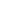 